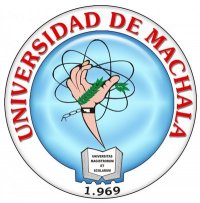 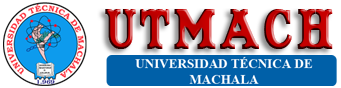 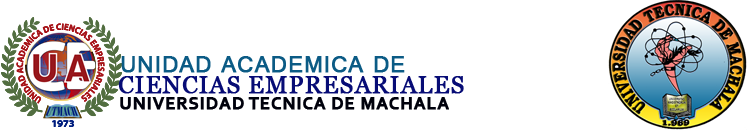 UNIVERSIDAD TÉCNICA DE MACHALAUNIDAD ACADEMICA DE CIENCIAS EMPRESARIALESCARRERA DE INGENIERÍA EN MARKETINGTRABAJO DE TITULACIÓN PREVIO A LA OBTENCIÓN DEL TITULO DE INGENIERO EN MARKETINGTEMA:“POSICIONAMIENTO DEL ALMACÉN DE ELECTRODOMÉSTICOS “CARPIO” EN EL CANTÓN PASAJE Y SU INCIDENCIA EN LOS VOLÚMENES DE VENTA”AUTOR:RONALD ALBERTO CORAL TINOCOTUTOR: ING. BILL JONATHAN SERRANO ORELLANA, MAEMACHALA		EL ORO			ECUADOR2016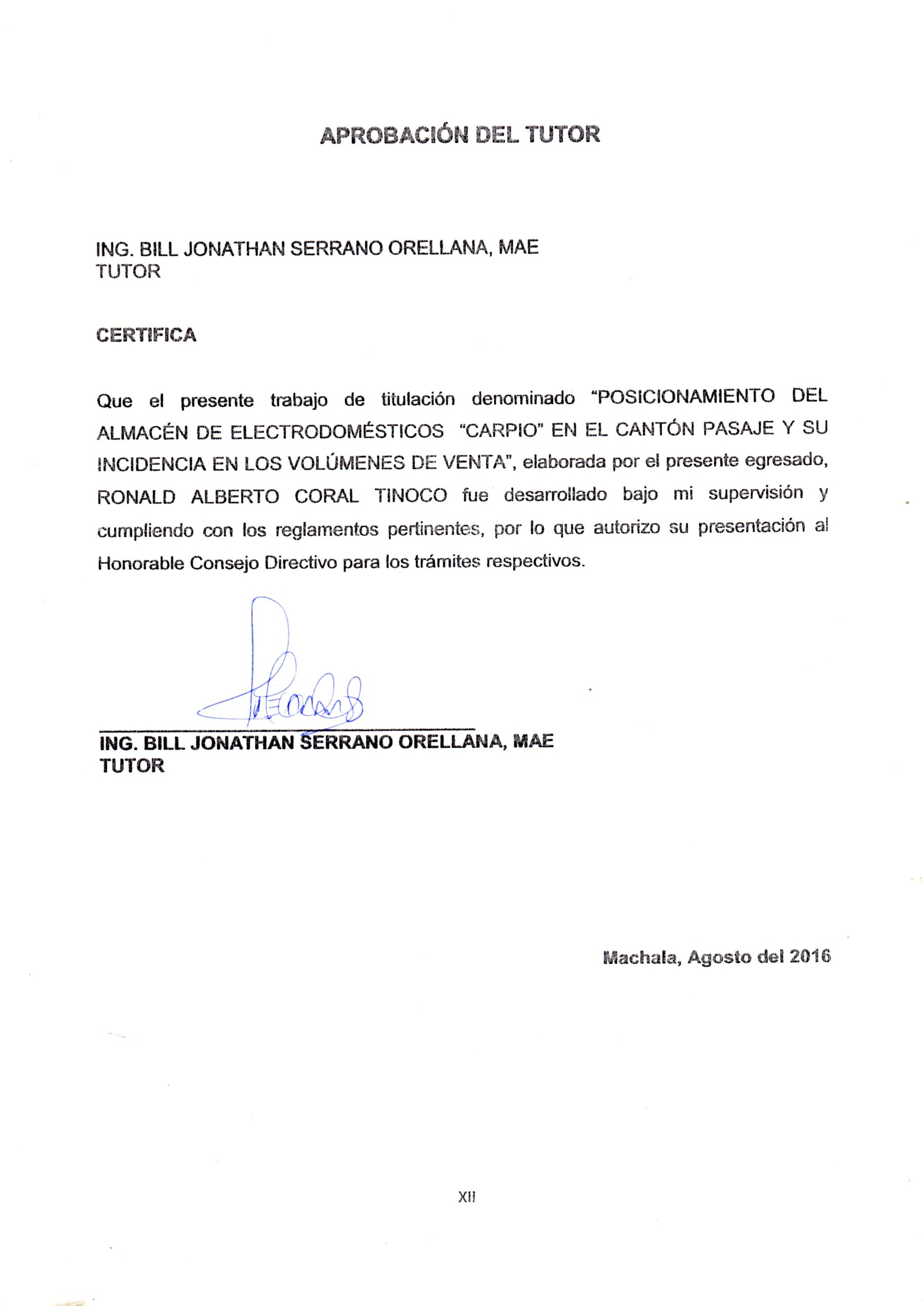 APROBACIÓN DEL TUTORING. BILL JONATHAN SERRANO ORELLANA, MAE TUTORCERTIFICA Que el presente trabajo de titulación denominado “POSICIONAMIENTO DEL ALMACÉN DE ELECTRODOMÉSTICOS  “CARPIO” EN EL CANTÓN PASAJE Y SU INCIDENCIA EN LOS VOLÚMENES DE VENTA”, elaborada por el presente egresado, RONALD ALBERTO CORAL TINOCO fue desarrollado bajo mi supervisión y cumpliendo con los reglamentos pertinentes, por lo que autorizo su presentación al Honorable Consejo Directivo para los trámites respectivos.____________________________________ING. BILL JONATHAN SERRANO ORELLANA, MAE TUTOR Machala, Agosto del 2016 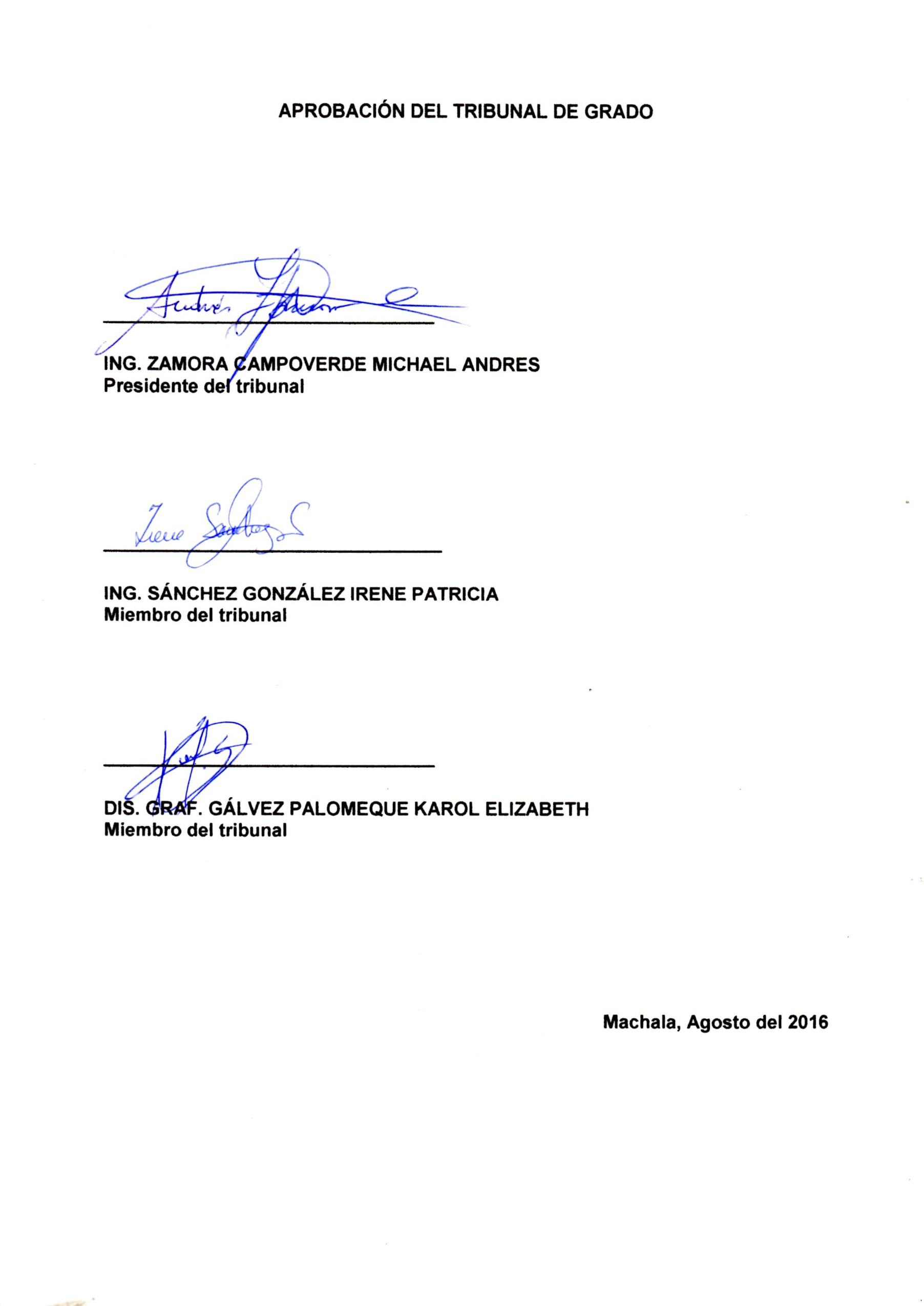 APROBACIÓN DEL TRIBUNAL DE GRADO ________________________________ING. ZAMORA CAMPOVERDE MICHAEL ANDRESPresidente del tribunal ____________________________ING. SÁNCHEZ GONZÁLEZ IRENE PATRICIA, MBAMiembro del tribunal ________________________________DIS. GRAF. GÁLVEZ PALOMEQUE KAROL ELIZABETHMiembro del tribunal 	Machala, Agosto del 2016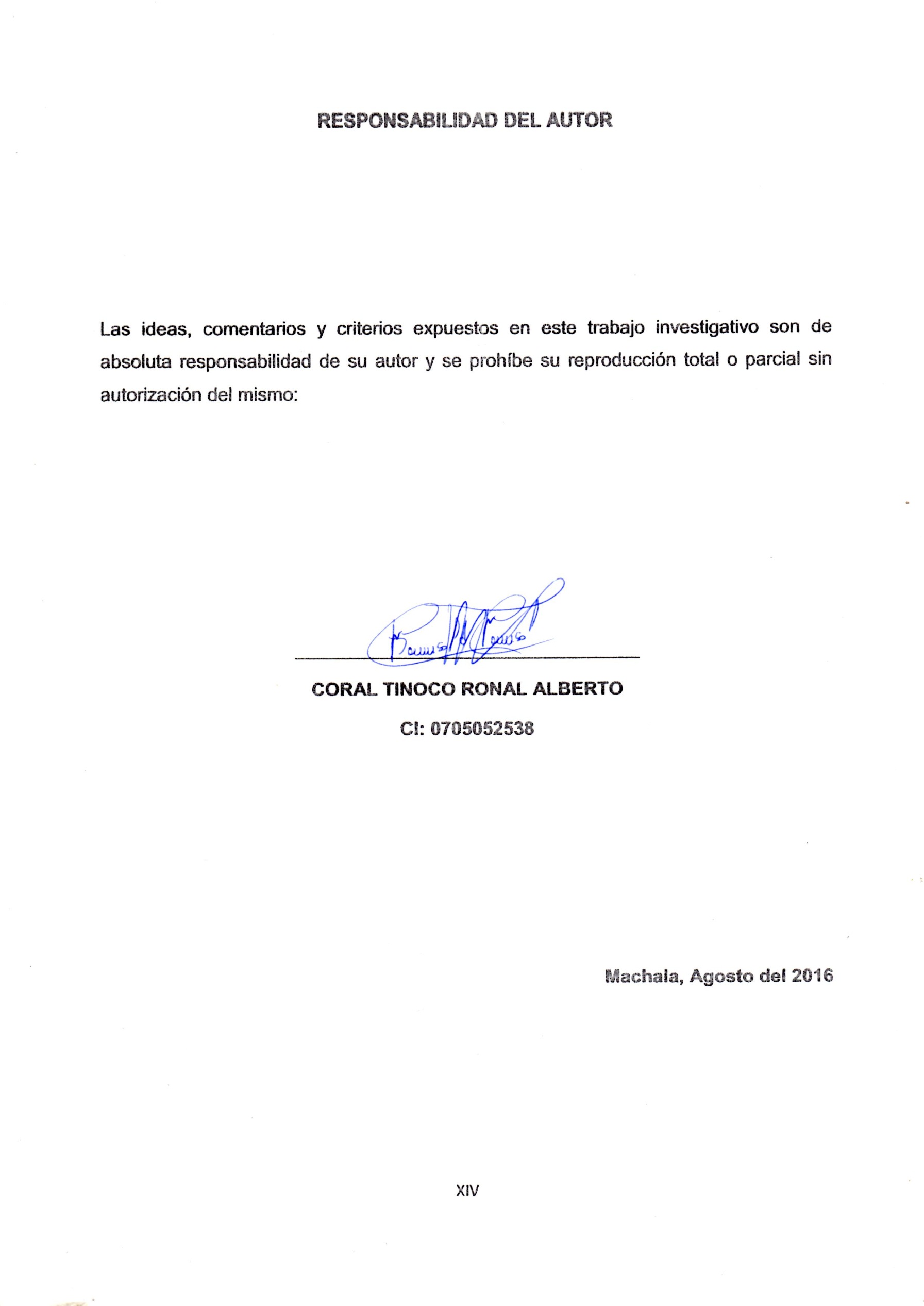 RESPONSABILIDAD DEL AUTORLas ideas, comentarios y criterios expuestos en este trabajo investigativo son de absoluta responsabilidad de su autor y se prohíbe su reproducción total o parcial sin autorización del mismo:_________________________________CORAL TINOCO RONAL ALBERTOCI: 0705052538Machala, Agosto del 2016DEDICATORIACumplir esta etapa de mi vida de estudiante a profesional me llena de regocijo, el esfuerzo que he realizado para culminar este trabajo investigativo se lo dedico a Dios, quien es el que me da la sabiduría, las fuerzas para cada día continuar y no desmayar ante las aflicciones que se presentan en el camino.A mi familiaPara la memoria y honra de mi amada Madre, quien fue una mujer fuerte, guerrera y luchadora, pilar y ejemplo de vida, que me enseñó a convertirme en un hombre de bien; y a la persona que llego a mi vida en el momento indicado, mi novia, que cada día me da su amor y apoyo incondicional.Coral Tinoco Ronald AlbertoAGRADECIMIENTOLe agradezco a Dios por la vida, por ser mi fortaleza en mis momentos de debilidad; a mi madre por su dedicación constante, comprensión y disciplina, por haber sido el pilar principal que guía mi vida, aunque hoy no se encuentra conmigo físicamente, sé que desde el cielo debe estar muy orgullosa del logro que hoy he alcanzado; a mi hermana por su apoyo incondicional en todo momento; de manera muy especial a una persona que ha llegado a mi vida en el tiempo indicado, mi novia gracias por el amor, comprensión; por ser mi felicidad, mi inspiración, por estar siempre a mi lado en los buenos y malos momentos. Agradezco a mi familia y amigos por estar pendientes e interesarse en las acciones que realizo. Muchas gracias sin en el apoyo de todos los que me quieren hubiese sido muy difícil llegar a esta meta muy importante en mi vida como es la culminación de mi carrera profesional.Coral Tinoco Ronald AlbertoÍNDICE GENERAL DE CONTENIDOSAprobación por el tutor	                               IIAprobación del tribunal de tesis                                                                           IIIAutoría de la tesis	       IVDedicatoria	VAgradecimiento	    VIÍndice de contenidos                                                                                          VIIÍndice de cuadro                                                                                                XIIÍndice de gráficos                                                                                              XIIIResumen ejecutivo	     XIVCAPÍTULO IEL PROBLEMA1.1	Tema de investigación	                                             151.2	Planteamiento del problema                                                                    151.2.1	Contextualización	151.2.2	Análisis crítico	171.2.3	Prognosis	181.2.4	Formulación del problema	201.2.4.1 Problema principal                                                   	201.2.5	Preguntas directrices	201.2.6	Delimitación del objeto de la investigación	201.3	Justificación	201.4	Objetivos	221.4.1	Objetivo General	221.4.2	Objetivo Específicos	22CAPÍTULOIIMARCO TEÓRICO2.1	Antecedentes Investigativos	232.2	Fundamentación filosófica	262.3	Fundamentación legal 	262.4	Categorías fundamentales	272.5	Conceptualización de categorías             	272.5.11	Hipótesis	                                                                                            33CAPÍTULO IIIMETODOLOGÍA3.1	Enfoque	333.2	Modalidad básica de la investigación	333.3	Nivel o tipo de investigación 	343.4	Población y muestra 	 343.5	Racionalización de las variables	 373.6     Recolección de la información                                                                  383.7     Plan de procesamiento de la información                                                 40CAPÍTULO IVANÁLISIS E INTERPRETACIÓN DE RESULTADOS4.1	Resultados de la encuesta realizada a la población del Cantón            Pasaje                                     	                                                        414.2	Resultados de la entrevista realizada al propietario y personal de venta          del Almacén de Electrodomésticos “Carpio”	494.3	Resultados de la observación realizada en el Almacén de            Electrodomésticos “Carpio”	                                                       51CAPÍTULO VCONCLUSIONES Y RECOMENDACIONES5.1	Conclusiones	535.2	Recomendaciones	53CAPÍTULO VIPROPUESTA6.1           Diagnóstico de situación	 536.1.1        Análisis del entorno General	536.1.2      Entorno Político legal 		                                                       546.1.3      Entorno Económico                                                                              56 6.1.4      Entorno Socio Cultural                                                                         566.1.5      Entorno Tecnológico y Ambiental 	576.2         Análisis del Sector	576.2.1      Participación del Mercado	576.2.2      Diferenciación del producto	576.2.3      Cadena de Valor del Almacén “Carpio”	596.2.4      Las 5 Fuerzas de PORTER	596.2.4.1      Barreras de entrada	596.2.4.2       Poder negociación de los clientes	606.2.4.3       Poder de negociación de los proveedores	606.2.4.4       Productos sustitutos	606.2.4.5       Amenaza de nuevos entrantes	616.2.5          Análisis de Clientes	626.2.5.1       Mercado potencial	626.2.5.2       Hábitos de consumo	626.2.5.3       Perfil del cliente	626.2.6          Análisis de la Competencia	626.2.6.1       Estrategias de mercado	626.2.6.2       Ventajas competitivas	636.2.6.3       Servicios adicionales	636.2.6.4       Publicidad y promoción	636.3             Análisis interno	636.3.1          La Empresa	636.3.2          Visión, Misión	646.3.3          Conocimiento y atributos del producto	646.3.4          Determinación de precios	646.3.5          Análisis FODA	656.4             Desarrollo del Plan de Marketing	666.4.1          Determinación de Objetivos	666.4.2          Objetivo General	666.4.3          Objetivo Especifico	666.4.4          Análisis de la Situación                                                                     676.4.5          Estrategia de Marketing                                                                    676.4.6          Elaboración y Selección de Estrategias                                            686.4.7          Definición del Plan de Acción	686.4.7.1            Posicionamiento por calidad y precio	686.4.7.2            Matriz de posicionamiento por precio y calidad                          686.4.7.3            Logotipo	696.4.7.4            Eslogan                                                                                       696.4.7.5            Tácticas Publicitarias                                                                  696.4.7.6            Tácticas Promocionales                                                              706.4.8          Cronograma de Ejecución del Plan de Acción	716.5             Presupuesto del Plan de Marketing	726.6            Estado de Resultados con Adición del Plan de Marketing	736.7            Conclusiones	746.8            Recomendaciones	75Bibliografía	76Anexos	81INDICE DE CUADROSÍNDICE DE GRÁFICOSRESUMEN EJECUTIVOPara la realización del trabajo de titulación se consideró la construcción de cinco capítulos, los cuales enumero a continuación: CAPITULO I: En este punto del capítulo se menciona todo lo relacionado al problema, las causas que ocasionan dicho problema, sus efectos, el objetivo tanto general como especifico. CAPITULO II: Se compone por el marco teórico, en el que conceptualiza todas aquellas definiciones relacionadas a la empresa, administración, a la carrera en sí; mientras al hablar del marco teórico contextual, se refiere a todo lo que tiene que ver a la empresa; su origen y creación, misión, visión, comercialización, culminando con el planteamiento de las hipótesis del problema. CAPITULO III: En esta parte se hace referencia sobre la metodología que se aplicará para el estudio, en donde se elige los métodos, técnicas, unidades de investigación, universo y muestra qué conforma el estudio de investigación. CAPITULO IV: Se refiere al análisis e interpretación de los resultados de la investigación que se ha realizado en el campo de estudio, que se obtiene mediante las encuestas, el cual nos proporciona la información para la formulación de la propuesta. CAPITULO V: Es la parte última del proyecto de tesis donde se describe la propuesta en su totalidad que ayudará a mejorar a la empresa, entre éstos tenemos: justificación, objetivos descripción de la propuesta, estudio de factibilidad económica, técnica, social y financiera. CAPÍTULO IEL PROBLEMATema de investigaciónPosicionamiento del Almacén de Electrodomésticos “Carpio” en el cantón Pasaje y su incidencia en los volúmenes de venta. Planteamiento del problemaContextualizaciónAlmacén de Electrodomésticos “Carpio” lleva 8 años en el mercado Ecuatoriano, su actividad económica es comercializar artículos electrodomésticos en la ciudad de Pasaje, el propietario del negocio es el Sr. Freddy Carpio quien empezó con el negocio y que en sus inicios  también ofrecía venta de motos al público. En los últimos años el almacén ha reflejado una caída tendencial en las ventas,  viéndose afectada con un -30% si comparamos lo que vendía el almacén en el 2011 vs lo que vende a la fecha (2015), “(Ver Anexo No.2. Estado de Resultados del almacén de Electrodomésticos Carpio)”, por lo que actualmente el almacén se ve afectado y se cree que la causa es la disminución de su cartera de clientes. En el Ecuador la introducción de los primeros Almeces de Electrodomésticos inicia en el año de 1964, el primero de ellos se ubica en la ciudad de Cuenca, llamado “Ecuatoriana de Artefactos S.A”, que pertenece al (Grupo Eljuri), con la línea de cocinetas, posterior aparece el 4 de Abril del mismo año la empresa guayaquileña Durex con operaciones en la línea de vajillas de hierro enlozados, siendo la primera industria que manufacturaba estos productos en el país produciendo en 1967 la primera cocina de acero porcelanizado del país. Posteriormente aparece Indurama en 1972 en la ciudad de Cuenca. Ésta es la secuencia cronológica de cómo fueron apareciendo las empresas fabricantes de electrodomésticos y las comercializadoras, captaron el mercado ecuatoriano y se expandieron por todas las regiones del País; según el censo realizado por el INEC (Instituto Ecuatoriano de Estadísticas y Censo).En la provincia de El Oro hoy en día encontramos alrededor de 103 Almacenes de Electrodomésticos y línea blanca, y con lo que respecta al Cantón Pasaje donde se encuentra ubicado el Almacén “Carpio”, existen 23 Almacenes que se dedican a esta actividad comercial. Los Almacenes que podemos destacar que se encuentran posicionadas y con mayor aceptación dentro del Cantón Pasaje se puede apreciar los siguientes: (Ver Anexo N°3; Participación de Mercado). Las cuales gracias a sus estrategias y anuncios publicitarios les han permitido liderar el mercado del Cantón Pasaje; según la Superintendencia de Compañías. Por tal razón todos los almacenes de electrodomésticos tienen la necesidad de competir y contratar a las agencias publicitarias para que puedan promocionarse y darse a conocer en el mercado. Es la empresa quien debe de tomar la iniciativa de llevar a cabo la comunicación, y su principal función es la de informar de forma persuasiva sobre la existencia de productos y servicios; y de esta manera se logrará conseguir posicionarse en el mercado. Es por ello que se observa que en el Cantón Pasaje se encuentra inmersa en una etapa de marketing de percepciones, donde lo que interesa verdaderamente es lo que piensa el consumidor de la empresa y de la marca, a ello contribuye de forma clara la comunicación y por ende le permitirá un mejor posicionamiento. Es por eso que cualquier empresa que no se preocupe por controlar y potenciar su política de estrategias de comunicación está perdiendo muchas oportunidades de mejorar su imagen y su marca dentro del mercado en el que oferta sus productos o servicios.El Almacén de Electrodomésticos “Carpio” tiene en claro que Marketing no es una de sus herramientas actualmente y por ello no percibe lo importante que es, las estrategias de marketing son de vital importancia en el desarrollo empresarial porque de lo contario no logrará sobrevivir en un mercado donde la competencia se mantiene activa respecto a esta rama. Por tal efecto hay que tener un Plan de Marketing y elegir un buen mensaje para que al momento de comunicarlo sea efectivo y permita posicionar el nombre de la empresa en la mente de los consumidores y ésta se convierta en su primera alternativa al necesitar un electrodoméstico. Análisis críticoEl problema se originó hace 4 años cuando el Almacén de Electrodomésticos “Carpio” pudo apreciar que su competencia empezaba a visitar a sus clientes y ofrecerles variedad en productos de electrodomésticos otorgando precios atractivos y además les ofrecían créditos de 15 días de plazo para pagar el artículo adquirido.Esta estrategia que utilizó la competencia hizo que gran parte de los clientes del almacén empiecen a  comprarles, ya que ofrecían mejores beneficios; esa baja fidelización de clientes le obligó al almacén a comprar menos cantidad de mercadería, y a limitar en la cantidad de marcas que ofrecía, ya que el volumen de venta disminuía comparado al año anterior.Otra situación es la fuerza de venta y su estructura con la que cuenta el almacén, solo existe un vendedor, por lo que solo hace la visitas a los clientes que constantemente compran y no visitan al resto de clientes potenciales, no realizan seguimiento, este hecho hace que los clientes busquen otras opciones para realizar sus compras. Actualmente la competencia crea mejores vínculos con los clientes cada día. Su estructura es demasiado pequeña por lo que esto hace que sus productos no se exhiban correctamente. Sin embargo  lo que ayudado al almacén son las ventas que realiza recorriendo en su carro distintas partes de la provincia de El Oro; esto le ha permitido mantenerse aún en el mercado. Cuadro N° 1ÁRBOL DEL PROBLEMAFuente: Almacén de electrodomesticos “Carpio”Elaborado por: Ronald Alberto Coral TinocoPrognosisLos efectos que se darían en el Almacén de Electrodomésticos “Carpio” si no se realizan cambios necesarios es continuar disminuyendo sus niveles de venta, caer en la percepción de sus clientes y como resultado conlleva a que la empresa presente una rentabilidad mínima, o en caso extremo que desaparezca del mercado. Se cree que el problema radica en la falta de la implementación de una Estrategia de Marketing y uso de sus diferentes herramientas en un mercado maduro para este negocio donde la competencia continuamente desarrolla campañas promocionales y publicitarias. Mediante el método de mínimos cuadrados se puede calcular la proyección de ventas a 10 años, para este procedimiento de cálculos se necesita las ventas de los 5 años anteriores:Cuadro N° 2VENTA DE LOS 5 AÑOS ANTERIORESALMACÉN DE ELECTRODOMÉSTICOS “CARPIO” 2012 - 2016Fuente: LIBROS CONTABLES DEL ALMACÉNElaborado por: Ronald Coral TincoFormula N° 1 -8.247Formula N°2CUADRO N° 3 PROYECCIÓN DE VENTAS EN ALMACÉN DE ELECTRODOMÉSTICOS “CARPIO”2016 - 2020
 Fuente: LIBROS CONTABLES DEL ALMACÉN                                Elaborado por: Ronald Coral TinocoGrafico N° 1PROYECCION DE LAS VENTAS 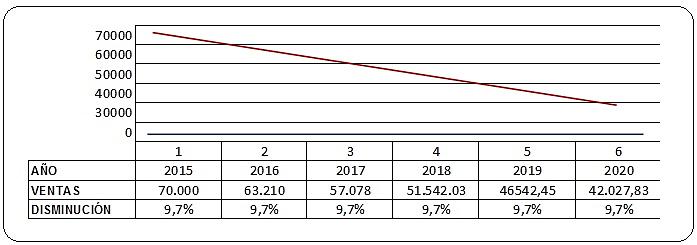 Fuente: LIBROS CONTABLES DEL ALMACÉN Elaborado por: Ronald Coral TinocoPor medio del gráfico de la proyección de ventas se determina que las ventas disminuirán en un promedio del 9.7% cada año. Este cálculo se realizó tomando como base las ventas del año 2016 que fueron $70.000.00, a partir de ese año se realiza la proyección de venta a 5 años, es decir, para el 2021 las ventas disminuirán y el almacén obtendrá $42.027,83.Formulación del problemaProblema principal¿Qué factores influyen en el nivel de posicionamiento del Almacén de Electrodomésticos “Carpio” en el cantón Pasaje y cómo incide en el volumen de venta?Preguntas directricesPC1.- ¿A qué conlleva el bajo posicionamiento del Almacén Electrodomésticos “Carpio” en el cantón Pasaje?PC2.- ¿A qué se debe  la decisión de compra de electrodomésticos de los consumidores del cantón Pasaje?PC3.- ¿Qué acciones se ejecutarían para diseñar un Plan de Marketing para posicionar el Almacén Electrodomésticos “Carpio” del cantón Pasaje?Delimitación del objeto de la investigaciónEl presente objeto de estudio se lo realizará en la ciudad de Pasaje en el Almacén de Electrodomésticos “Carpio”, ubicado en las calles 4 de Agosto entre Colón y Juan Montalvo, en el periodo 2014 – 2015.JustificaciónA pesar del desarrollo que tiene el marco institucional de la ciudad de Pasaje, no ha conseguido el Almacén de Electrodomésticos “Carpio” un nivel de posicionamiento alto, por lo cual se proyecta identificar cuáles son las causas que no le han permitido destacarse de la competencia y tener el crecimiento debido.El posicionamiento de mercado y el volumen de ingresos que los almacenes de electrodomésticos y línea blanca que han logrado alcanzar dentro del Cantón Pasaje, ha sido debido al buen manejo de las diferentes estrategias de Marketing, ayudando de esta manera mejorar su imagen empresarial, establecer ventajas competitivas y diferenciales, además de ello las empresas ya posicionadas pueden expandirse a nuevos mercados. Por tal motivo el Almacén de Electrodomésticos “Carpio” del cantón Pasaje debe considerar incluir estrategias de Marketing para lograr posicionarse, el cual le permitirá poder competir frente a los demás almacenes que se encuentran dentro del cantón y no quedarse desplazado o llegar al punto de su declive.Estas premisas descritas anteriormente generan como resultado la caída en las ventas del Almacén de Electrodomésticos “Carpio”; la baja captación de nuevos compradores y la perdida de la cartera de actuales clientes. Problema que debe ser profundizado por medio de un proceso de investigación objetivo, veraz y concreto; que culmine con el planteamiento de una solución específica al problema identificado.Ante las circunstancias señaladas, se propone como proyecto de investigación el Tema: POSICIONAMIENTO DEL ALMACÉN DE ELECTRODOMÉSTICOS “CARPIO” EN EL CANTÓN PASAJE Y SU INCIDENCIA EN LOS VOLÚMENES DE VENTA, el cual desde el punto de vista reúne todas las condicionantes que demanda un estudio de las características y magnitud de un Trabajo de Titulación y que a la par constituye una solución al problema antes descrito.El proyecto planteado se orienta al posicionamiento del Almacén de Electrodomésticos “Carpio”, previo a lo cual se realizará un estudio conciso que garantice la viabilidad del mismo. Percibido de esta forma el proyecto no solamente apunta a la solución del problema del Almacén de Electrodomésticos “Carpio”, sino que adicionalmente ayudará a crear fuentes de trabajo, de esta manera no solo el almacén crecerá, sino contribuirá al desarrollo socioeconómico del cantón.La propuesta del objeto de estudio se halla en el hecho de que constituye una demanda insatisfecha, cuya ejecución aportará a la solución de este problema y sus resultados contribuirán al posicionamiento del Almacén de Electrodomésticos “Carpio” de la ciudad de Pasaje, la cual al apreciar los cambios que se emplearán durante el trabajo investigativo, se podrá presenciar la fidelización y captación de nuevos clientes.Es por ello que mediante el presente trabajo de investigación se evidencia interés del ponente, por cuanto su ejecución le permitirá optar por el Título de Ingeniero en Marketing, sin embargo, su trascendencia rebasa el interés personal y se convierte en una necesidad y aspiración institucional y ciudadana, en la medida que este tipo de estudio se inscribe en el marco de las propuestas prioritarias de investigación que requiere la ciudad de Pasaje y la provincia en perspectiva de alcanzar su desarrollo. A más de que el tema seleccionado forma parte de las líneas de investigación del “Marketing Comunicacional.: eficacia publicitaria, imagen de marca, estilos publicitarios, actitud hacia la publicidad, etc.”, que impulsa la Unidad Académica de Ciencias Empresariales carrera de Ingeniería en Marketing de la Universidad Técnica de Machala en su propósito de contribuir al desarrollo integral de la ciudad y la provincia.Cabe señalar que la ejecución de la presente propuesta de investigación está garantizada por el acceso a la información teórica referencial, ya sea a través de libros, textos, revistas especializadas, Internet, etc.; por la solvencia teórica y metodológica de la proponente, producto de cuatro años de estudios universitarios en la carrera de Ingeniería en Marketing y por el instrumental técnico-procedimental obtenido en el desarrollo de la asignatura Taller de Diseño de Proyectos de Tesis; y, por la disponibilidad de tiempo y recursos económicos que demande su elaboración.ObjetivosObjetivo GeneralDeterminar los factores que influyen en el consumidor al momento de seleccionar un local comercial al realizar una compra de electrodomésticos para lograr posicionar de acuerdo a las necesidades del mercado al Almacén de Electrodomésticos “Carpio” en el Cantón Pasaje.Objetivos EspecíficosDeterminar por qué el Almacén Electrodomésticos “Carpio” tiene bajo posicionamiento en el cantón Pasaje.Identificar los factores que influyen en la decisión de compra de electrodomésticos en los consumidores del cantón  Pasaje.Diseñar un Plan de Marketing para incrementar el posicionamiento del Almacén de Electrodomésticos “Carpio” en el cantón Pasaje.CAPÍTULO IIMARCO TEÓRICOAntecedentes InvestigativosPara poder realizar el desarrollo de la tesis, se ha hecho un recorrido en el repositorio de la biblioteca de la Universidad Técnica de Machala, Unidad Académica de Ciencias Empresariales y en las principales bibliotecas de la Ciudad de Machala y Ecuador que han determinado que servirá de guía para la realización del presente proyecto de investigación.Universidad Técnica de MachalaTema: ESTUDIO DE MARKETING PARA EL POSICIONAMIENTO EN LA PROVINCIA DE EL ORO DE LA EMPRESA ORO Y PLATA TOUR S.A. DE LA CIUDAD DE MACHALA”Autor(a): ANA DEL CISNE CHÁVEZ GONZÁLEZObjetivo General:Identificar las causas que ocasionan el bajo nivel de posicionamiento del mercado de servicios de transporte de turistas y pasajeros en la provincia de El Oro.Objetivos Específicos:Identificar la estrategia que se debe implantar para posicionar a la empresa de servicios de turistas y pasajeros en la Provincia De El Oro. Verificar como está organizada la empresa Oro y Plata Tour S.A. Analizar cuál es calidad de los servicios que brinda la empresa Oro y Plata Tour S.A. entre las ciudades de Machala y Zaruma. Identificar cuál es la competencia directa de la empresa Oro y Plata. Establecer qué tipo de publicidad requerirá implantar para dar a conocer sus servicios.Conclusiones:La empresa Oro y Plata Tour S.A. a pesar que tiene un buen tiempo de trayectoria en la provincia no logra tener un posicionamiento dentro del mercado orense, debido a las diferentes fallas que se encontraron al realizar el estudio investigativo por parte de la autora, y gracias a ello se pudo determinar las causas a corregir.Tema: “ESTUDIO DE MARKETING PARA ELPOSICIONAMIENTO DE LA EMPRESA DE PRODUCTOS LACTEOS “ACALOSA” EN LAS CIUDADES DE PIÑAS, ZARUMA Y MACHALA”Autores(as): BARREZUETA UNDA DAVID CRISTHIAN CALLE CALLE KARINA JOHANNAObjetivo General:Conocer los factores que determinan el bajo nivel de aceptación de los productos de la empresa Acalosa y la marca “OROLECHE” en el mercado de Piñas, Zaruma y Machala.Objetivos Específicos:Determinar el nivel de preferencia que existe por otras marcas más conocidas.Determinar por qué los envases y etiquetas del producto son pocos atractivos.Analizar el factor de le nivel de la reducción en ventas de los productos. Diseñar estrategia de publicidad de los productos lácteos que ofrece la empresa. Identificar el nivel de conocimiento de la calidad de los productos por los consumidores del mercado meta.Conclusiones:A pesar que la empresa de productos lácteos “Acalosa” es una de las primeras que tienen planta de producción en la provincia de El Oro, no ha logrado ser la favorita por los clientes o tener una cartera de clientes favorable, gracias al estudio investigativo que realizo la autora se pudo dar con las causas que están afectado dicho desarrollo, por lo que es recomendable que la empresa inyecte más capital, para adquirir nuevas maquinarias, y con mejor tecnología, mejorar sus productos y presentación.Tema: PLAN DE MARKETING PARA POSICIONAR LA IMAGEN DELA EMPRESA JIMMY EXPRESS EN LA CIUDAD DE MACHALA.Autores(as): DORIS PRICILA PACHECO NIVICELA Objetivo General:Definir el nivel de posicionamiento que tiene la imagen de la empresa JIMMYEXPRESS en la ciudad de Machala.Objetivos Específicos:Establecer el comportamiento del mercado en la ciudad de Machala con respecto a la oferta de envío de encomiendas.Instaurar la segmentación del mercado de servicio de JIMMY EXPRESS, para detectar nichos de mercado y adoptar estrategias competitivas.Determinar estrategias de marketing que permitan el posicionamiento de la imagen de la empresa JIMMY EXPRESS en la ciudad de Machala y su fidelización de clientes.Identificar la comunicación interna del personal para implementar un plan de eficiencia y eficacia de su compromiso con la empresa.Conclusiones:La empresa JIMMY EXPRESS no lograba tener una aceptación en el mercado de Machala por parte de los clientes, a pesar que tenía precios competitivos, y gracias a la investigación que se llevó a cabo con el trabajo investigativo por parte de la autora, se pudo determinar que el error se encontraba en el personal de la empresa, la atención o servicio que ellos brindaban a los clientes no era la adecuada, ocasionando disgustos en las personas.Fundamentación FilosóficaPara llevar a cabo la ejecución de la presente investigación se empleará el paradigma crítico-propositivo, por las siguientes razones. Fundamentación Ontológica: El problema que hoy tiene el almacén como objeto de estudio no es un tema aislado del mundo dinámico y cambiante en el cual vivimos, es una realidad en la que buscamos dar solución de manera que permitan dar los controles necesarios y cambios pertinentes para avalar el posicionamiento del Almacén de Electrodomésticos “Carpio”.Fundamentación Epistemológica: A través del presente trabajo se busca definir variables a través de la conceptualización y teorías de diferentes autores para mejorar el posicionamiento del Almacén de Electrodomésticos “Carpio” del Cantón Pasaje.Fundamentación Axiológica: El problema objeto de estudio en la fundamentación axiológica, tiene que ver con la conducta personal por parte de sus empleados, es decir el desempeño que reflejan en sus áreas de trabajos. Fundamentación Metodológica: En este trabajo se recurrirá a técnicas de investigación como; la encuesta, entrevistas y la observación directa al Almacén de Electrodomésticos “Carpio”, para decretar cual es el problema o las necesidades que los clientes muestran o tienen, y de esa manera ofertar productos/o servicios ayudando a incrementar las ventas y posicionar la imagen del almacén en la mente del consumidor.Fundamentación legalLa realización de la presente investigación del Almacén de Electrodomésticos “Carpio” se respalda y funciona bajo leyes tales como: IESS, el cual es uno de los requisitos imprescindibles en el que debe de estar afiliado tanto el patrono como el empleado; SRI, puesto que debe tributar; Superintendencia de Compañías, institución que concede los permisos de funcionamiento; Bomberos para el permiso de funcionamiento y la Patente que otorga el Municipio.Categorías fundamentalesCuadro N ° 4Categorías fundamentalesSupra-ordinación	        	                    Infra-ordinación Elaborado por: Ronald Coral TinocoConceptualización de categorías  PosicionamientoPhilip Kotler indica que posicionar es el arte de diseñar la oferta y la imagen de la empresa de modo que ocupen un lugar distintivo en la mente del mercado meta. En la que señala siete formas de posicionar un producto o servicio en la mente de la gente:Posicionamiento por atributos o características.Posicionamiento por beneficios.Posicionamiento por tipo de uso o aplicación.Posicionamiento por tipo de usuario.Posicionamiento con referencia a un competidor.Posicionamiento por categoría de producto.Posicionamiento por calidad o precio.El posicionamiento es aquel principio que empieza con un producto, artículo, servicio, que la  empresa debe lograr que el cliente o consumidor capte la esencia o la diferencia del producto o servicio referente a otras empresas o competencia, es decir se debe trabajar con la mente del consumidor. El posicionamiento es lo que haces a la mente del prospecto. “El posicionamiento consiste, por tanto en ocupar un lugar determinado en la mente del cliente potencial”.Plan de Marketing El desarrollo de un plan de marketing es muy importante para el funcionamiento de cualquier empresa o ya sea para la comercialización eficaz y rentable de cualquier producto o servicio. “El plan de marketing es vital ya que ayuda a proporcionar una visión clara del objetivo final y de lo que la empresa proyecta conseguir durante el camino hacia este”. Un plan de marketing, es aquel plan de negocio, que ofrece una visión más amplia de la misión, los objetivos, la estrategia y la asignación de recursos de una empresa. Para realizar un plan de marketing debe ser más preciso en detallar lo que la empresa pretende conseguir o ya sea solucionar lo que este enfrentando en el mercado, ya que el tiempo de un plan de marketing es más limitado. Según Kotler, “un plan de Marketing, está compuesto de la siguiente manera”:Análisis de la Situación“El análisis de la situación enumera los factores ambientales pertinentes que inciden en las posibilidades de éxito o fracaso de su producto o servicio de la empresa”. El análisis de la situación es también el que permite tener en cuenta la estructura de la empresa, la naturaleza de la competencia, condiciones económicas, crecimiento de la empresa, cambio social, y cambio demográfico acertado para la empresa.“En el análisis de la situación se presenta los antecedentes relevantes del ambiente externo e interno de la empresa”, además nos brinda la información sobre las ventas, costos, mercado, competencia y las diversas fuerzas del macro entorno que la empresa debe estudiar o analizar, es decir permite definir de una mejor forma el procedimiento a seguir, ya sea de estrategias, puntos críticos, puntos de partida etc.Análisis de la situación externa: Es aquel análisis, que la empresa dispone de la información necesaria para actuar y tener una visión más clara respecto a los cambios que ocurren en el mercado, amenazas y oportunidades, y de esta manera, la empresa puede prepararse para las exigencias del entorno que la rodean.Entorno Político: Las situaciones que se presentan en el entorno político afectan intensamente las decisiones de marketing, en donde se ve reflejado leyes, dependencias del gobierno, inestabilidad política, entre otras. Entorno Económico: La demanda de artículos que la empresa ofrece al mercado, depende esencialmente del atractivo y situación económica del cliente.Entorno Tecnológico: Es un entorno que cambia rápidamente, consecutivamente están ingresando al mercado artículos sustitutos, mejores y a menor coste. Esta innovación está siendo incorporada por la competencia, ya sean nuevas maquinarias, herramientas, nuevos servicios etc.Entorno Cultural y Social: La sociedad y los grupos de individuos están cambiando constantemente en función a lo que perciben en el mundo actual, valores, creencias, preferencias y comportamientos básicos de una sociedad.Es uno de los análisis más importante para todo negocio o empresa, ya que nos permite conocer sobre lo que está ocurriendo a nuestro alrededor y gracias a este estudio permite que la empresa actué frente a ellos. Análisis de la situación interna: Dentro de toda investigación debe realizarse un análisis interno de aquellos recursos y capacidades de la empresa, que consiste en la evaluación de los aspectos de marketing, finanzas,  producción, recurso humano, organización, con el objetivo de identificar los puntos fuertes y débiles de la empresa.Estrategia de Marketing El marketing estratégico no tiene una definición única, con la que los hombres de marketing estén de acuerdo, a su vez el “marketing estratégico es conjunto de actividades de marketing, al parecer interminable”, hoy en día todo es estratégico: como precios estratégicos, ingresos estratégicos en el mercado, publicidad estratégica y un sin número de estrategias. Es por ello que las empresas buscan un enfoque competitivo, basándose en la implantación estratégicas del marketing, para derrotar o mantenerse ante la competencia.“En la estrategia de marketing el gerente de esta sección, define la misión, las metas de marketing y financieras, y las necesidades que la empresa pretende alcanzar”. Así como el posicionamiento competitivo de la empresa, de ventas de un producto o servicio, recursos humanos, entre otras. Para enunciar o diseñar aquellas estrategias de marketing, se debe tener en consideración los objetivos claros, recursos y capacidad, para lograr cumplir con el objetivo.Proyecciones FinancierasLas proyecciones financieras incluyen lo que son los pronósticos de ventas y de aquellos gastos, junto con un análisis de punto de equilibrio que una empresa enfrentara, durante el transcurso de su operación en el mercado. “Al referirnos del punto de equilibrio, permite saber de una manera tasada cuantas unidades una empresa deberá vender, ya sea mensual, o anual”.“Las proyecciones de ingresos financieros, se basa en las estimaciones de uso de la capacidad instalada y precios de venta estimados”. Para obtener aquellas informaciones se debe realizar un estudio de mercado y del estudio técnico de costos unitarios de producción en sus diferentes alternativas, evaluando la parte económica, como el análisis del mercado nacional e internacional, la influencia de la política comercial y arancelaria.Volumen de VentaEs la cantidad de productos vendidos sobre un periodo de tiempo, generalmente por un año.El volumen de ventas es el número de productos que deben venderse para no tener pérdidas.Al hablar de volumen de venta, se refiere a las ventas en unidades monetarias que son realizadas en un periodo por el vendedor o por la empresa.PreciosEl precio es la cantidad de unidades monetarias que pagamos a cambio de adquirir un producto o servicio. El precio es punto importante que toda empresa debe analizar antes de fijar a un bien o servicio, ya que se debe analizar el esfuerzo de capital humano, costos, competencia entre otros.El precio es aquella cantidad o suma de dinero que se cobra o se establece a un producto y/o servicio, en que los compradores están dispuestos a pagar con el objetivo de obtener un beneficio de satisfacción del bien o servicio adquirido. El precio va a variar de acuerdo a las exigencias del mercado o consumidores.Calidad“La calidad es el conjunto de propiedades, de aspectos y características de un producto y/o servicio que la diferencia de un producto similar”, que le brinda propiedades en  relación con su capacidad para satisfacer las necesidades expresadas o latentes del consumidor y que se siente conforme con dicho producto adquirido.“La calidad constituye un conjunto de cualidades que representa a un bien y/o servicio”; son aquellas características que posee y que describe cualidades intrínsecas de un elemento; y que debe cumplir con lo ofrecido al consumidor, para que de esta manera aquel producto y/o servicio sea adquirido nuevamente y así mismo su cartera de clientes aumente en un futuro..La calidad se la puede definir como “cumplir con los requisitos del cliente. PromociónSe basa en incentivos a corto plazo, que refuerzan y vigorizan la oferta normal de la empresa, cuyo propósito es tener un impacto directo sobre el comportamiento de los clientes de la empresa, con la finalidad de incrementar las ventas, beneficio o la cuota de mercado del producto promocionado, al menos en el corto plazo.Son todas aquellas actividades llevadas a cabo a través de los medios de comunicación, cuyo objetivo principal radica en estimular la venta a corto plazo.Las promociones de venta servirán de mucho para el trabajo ya que este concepto conlleva a mejorar el posicionamiento del almacén; esto permitirá que ellos se sientan atraídos, y mediante la aplicación de esta herramienta aumentará el volumen de venta.Fuerza de ventasEl conjunto de personas que participan en las tareas relacionadas de forma directa con la aceptación por los compradores de los productos o servicios ofrecidos por la empresa. La fuerza de venta es un colectivo con características propias, por razón de representaciones y confianza, por la naturaleza física y riesgos del trabajo, por razones de formación y experiencia y por ser frecuencia un trabajo y fronterizado y alejado de la ubicación geográfica del empresa.La fuerza de venta es la parte primordial de la empresa, se encarga de  interactuar con los clientes comunicando los productos que se están comercializando y conocer las necesidades que presenten los clientes.HipótesisEl Almacén de Electrodomésticos “Carpio”, en el cantón Pasaje, presenta un bajo posicionamiento, debido al desconocimiento de los factores que influyen en la decisión de compra del consumidor, y necesidades del mercado, lo que provoca una disminución en los volúmenes de ventas.Indicador de las variables de la hipótesisVariable independientePosicionamientoVariable dependienteVolumen de ventasCAPÍTULO IIIMETODOLOGÍAEnfoqueLa presente investigación tuvo una orientación cuanti-cualitativa por la razón que se utilizó la recolección de datos como es la entrevista y encuestas, en el que se exploró la hipótesis, en base a la medición numérica y el análisis estadístico, consiguiendo aquellos reportes de resultados, que permitió obtener una medición.Así mismo de accedió a realizar una observación clara y específica de aquellos acontecimientos que se están dando dentro y fuera del Almacén de Electrodomésticos “Carpio” de la ciudad de Pasaje, de esta forma se puedo tener una visión clara de lo que ocurre y de ese modo se alcanza dar solución al problema objeto de estudio.Modalidad básica de la InvestigaciónPara la realización de la presente investigación, se ha tomo en cuenta las siguientes modalidades de investigación:Investigación Bibliográfica: Se utilizó la investigación Bibliográfica en el que se tomó como referencia para el presente trabajo antecedentes investigativos que detalle temas relacionados como es el posicionamiento de empresas, además se utilizó como base varios textos bibliográficos como libros, tesis de grado, revistas especializadas, que guardan relación con el tema del proyecto, conceptos que permitieron saber el objeto de estudio mismos que guardarán correspondencia con las variables del problema planteado.Investigación de Campo: La investigación de campo es muy importante, ya que ayuda a diagnosticar cual es el problema objeto de estudio que manifiesta el Almacén de Electrodomésticos “Carpio” por ese motivo se recopiló toda información de la fuente donde se genera el problema, para ello se aplicó técnicas como: la observación, la entrevista y la encuesta, lo que ayudo a la recolección y registro ordenado de datos relacionados con el problema objeto de estudio.Nivel o tipo de investigaciónPara el trabajo del presente proyecto se empleará los siguientes tipos de investigación:Exploratoria: Porque permite explorar, reconocer y sondear el Almacén de Electrodomésticos “Carpio”.Descriptiva: La investigación descriptiva ayudó a describir aquellas cualidades de conducta y aptitudes del universo que se investigó, datos que se los obtuvo por medio de las técnicas como son la observación, la entrevista y la encuesta; el que permitió tener una información precisa y confiable, que ayudo a plantear una alternativa de solución adecuada.Investigación Correlacional: Permitirá medir el grado de relación que existe entre las dos variables permitiéndonos detallar profundamente el problema a investigar.Población o MuestraUna población o muestra, es aquel tamaño por el cual está formado, y es de suma importancia en el proceso de investigación, es decir, es el conjunto de elementos que sean representativos de la población para la investigación.Para realizar el cálculo muestra hay 2 tipos de población muestral: Población finita e Infinita. Cuando la fracción muestral es menor de 0,05 se la considera a las poblaciones estadísticamente infinitas y si la fracción muestral es mayor de 0,05, se la considera como población finita.Conseguir la muestra de una población de 81.883 individuos, con error de 0,05%Fórmula  NTm  =  ______________         1+(%EA)^2*NPara determinar la muestra poblacional de esta investigación, se considera la población del cantón Pasaje que comprende las edades entre 22 y 55 años, con un universo que representa un total de 81.883 personas, dirigido a todos los segmentos, aplicando la fórmula se obtuvo como resultado un total de 397 encuestas a aplicar, con el objetivo de posicionar el Almacén de Electrodomésticos “Carpio”. Racionalización de las VariablesCuadro N° 5Variable Independiente: PosicionamientoFuente: Almacén de Electrodomésticos “Carpio”Elaboración: Ronald Coral Tinoco Cuadro N° 6Variable Dependiente: Volumen de VentasFuente: Almacén de Electrodomésticos “Carpio”Elaboración: Ronald Coral Tinoco Recolección de la informaciónCuadro N° 7RECOLECCIÓN DE LA INFORMACIÓN    Elaboración: Ronald Coral Tinoco Plan de Procesamiento de la InformaciónPara procesar y analizar la información se procederá de la siguiente manera:Una vez obtenida la información, aplicados los instrumentos respectivos, corresponde cumplir con el procesamiento y análisis de la información mediante: revisión de la información, tabulación de la información, análisis de los datos e interpretación de resultados.Y así se obtendrá resultados reales y fiables para la implementación del proyecto mediante el siguiente esquema estadístico:Encuesta dirigida a los clientes del Almacén de electrodomésticos “Carpio”de la ciudad de Pasaje.CAPITULO IVANÁLISIS E INTERPRETACIÓN DE RESULTADOSTabulación, Presentación e Interpretación de Resultados de encuestas realizadas a clientes del Almacén de Electrodomésticos “Carpio”.¿Ha escuchado hablar del Almacén de Electrodomésticos “Carpio” en el cantón Pasaje?Cuadro N° 8                         Fuente: Encuesta  a población del Cantón Pasaje                         Autor: Ronald Coral TinocoGráfico N° 2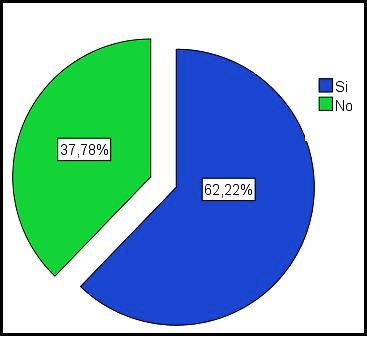 AnálisisAnálisisA través de este estudio de encuesta proyecta información valiosa que se la realizó a la población para determinar el factor por el cual aún al conocer de la existencia del Almacén no está posicionado, un 62,22% a escuchado hablar del Almacén de Electrodomésticos “Carpio”, y el 37,78% que no.¿Ha comprado artículos en el Almacén “Carpio” del cantón Pasaje?Cuadro N°9                                  Fuente: Encuesta  a la población del Cantón Pasaje                                  Autor: Ronald Coral TinocoGráfico N° 3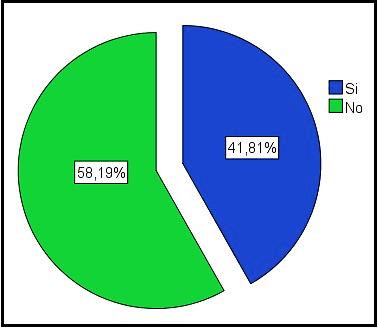 AnálisisTras la aplicación de las encuestas a la población del cantón Pasaje, como resultado que el 58,19% no ha comprado en el almacén por motivo de falta de estrategias de comunicación y un 41,81% refleja que si han realizado alguna compra, ya sea por el precio que maneja frente a la competencia.¿Qué aspectos cree Ud. que debería mejorar o desarrollar el Almacén de Electrodomésticos “Carpio” para considerar comprar ahí?Cuadro N° 10                        Fuente: Encuesta  población del cantón Pasaje	          Autor: Ronald Coral TinocoGráfico N°4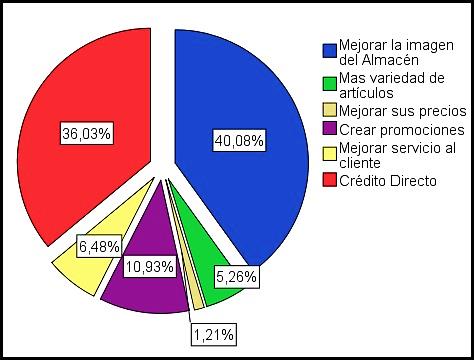 AnálisisLos datos que se han obtenido a través de esta encuesta indican que el 40,08% de clientes  coinciden que el almacén debe mejorar su imagen empresarial; es una de la clave fundamental para satisfacer las necesidades de los mismos, el 36,03% crédito directo, un punto muy importante ya que hoy en día los almacenes lo están empleando, 10,93% crear promociones, 6,48% mejorar el servicio al cliente, 5,26% variedad de productos, y el 1,21% mejorar sus precios.¿A qué nivel considera Ud. que están los precios del Almacén de Electrodomésticos “Carpio” con relación a los demás Almacenes de Electrodomésticos del cantón Pasaje?Cuadro N° 11                           Fuente: Encuesta  población del cantón Pasaje  	                  Autor: Ronald Coral TinocoGrafico N° 05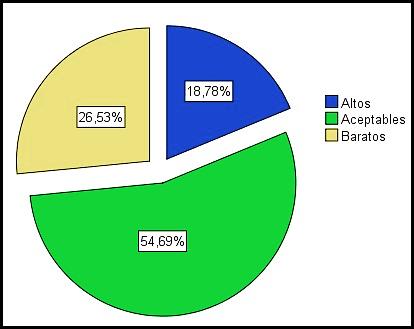 Análisis  El resultado que proyecta la encuesta referente a las personas encuestadas, detalla que el almacén mantiene precios competitivos como se muestra en el gráfico, el 54,69% considera que los precios son aceptables, el 26,53% piensa que son baratos, y un 18,78% altos. Por lo que el almacén puede crear o emplear promociones atractivas para los clientes.¿Cómo considera Ud. la calidad de los artículos que oferta Almacén de Electrodomésticos “Carpio”?Cuadro N°12                                     Fuente: Encuesta  población del Cantón Pasaje   	               Autor: Ronald Coral TinocoGráfico N° 06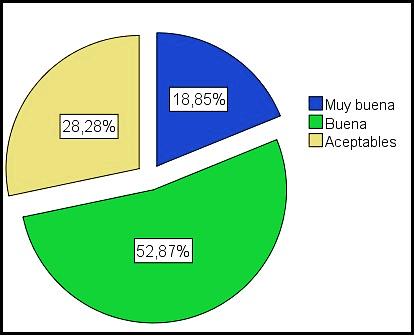 Análisis El presente resultado del 100% de clientes encuestados consideran el 52,87% que los artículos ofertados son de buena calidad, pero a pesar de obtener estos resultados el almacén ha ido perdiendo clientes, se debe aprovechar estas ventajas del almacén para armar un plan de marketing efectivo; un 28,28% dice que es aceptable y el 18,85% muy buena.¿Cuál de estas promociones le serían atractivas en el Almacén de Electrodomésticos “Carpio” del cantón Pasaje?Cuadro N° 13                    Fuente: Encuesta  población del Cantón Pasaje 	      Autor: Ronald Coral TinocoGráfico N° 07 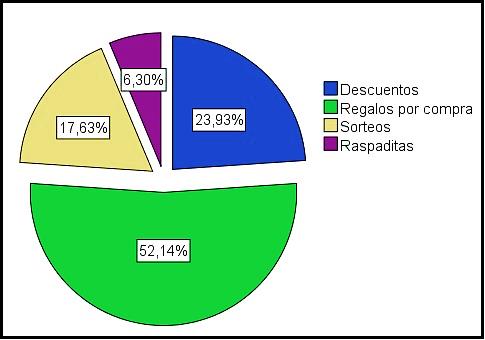 Análisis En el gráfico N° 7 se analiza los resultados que se obtuvo de las encuestas, el 52,14% de  clientes encuestados indican que las promociones que más les interesa son las de regalos por compras, y es una de las estrategias que hoy en día la mayoría de los negocios la están empleando, el 23,93% descuentos, un 17,63% sorteos y finalmente el 6,30% raspaditas.¿En qué medios publicitarios preferiría Ud. enterarse de las promociones del Almacén de Electrodomésticos “Carpio”?Cuadro N° 14                            Fuente: Encuesta  población del Cantón Pasaje	           Autor: Ronald Coral Tinoco	Gráfico N° 08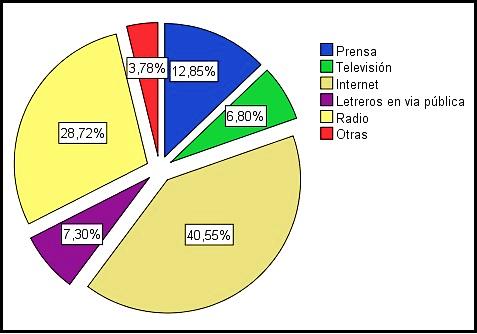 AnálisisDe acuerdo a la información obtenida, hoy en día el medio de comunicación e incluso hasta más económico son las redes sociales como es el facebook, como indica en la encuesta aplicada con un 40,55% les gustaría enterarse de las promociones por medio del Internet, seguido del 28,72% en la Radio, el 12,85% en la Prensa, el 7,30% en Letreros en vía pública, un 6,80% en la Televisión y finalmente el 3,78% en otros medios.¿Cuál de las siguientes formas de pago eligió Ud. para comprar el último artículo en un Almacén de Electrodomésticos?	Cuadro N° 15	                        Fuente: Encuesta  a población del Cantón Pasaje 	               Autor: Ronald CoralGrafico N° 9AnálisisEn el cuadro se observa cuáles son las formas de pago que hoy en día están usando los consumidores; el 35%  con el crédito directo, este modelo de compra que aplican hoy en día los almacenes está dando mucho resultado, pero también tiene su grado de riesgo debido a que hay clientes que quedan mal, seguido del 31% las tarjetas de crédito que también es muy importante implementar esta forma de pago y 29% en efectivo y el 5% con cheque.Resultado de las Entrevistas al propietario y empleados  del Almacén.1.- ¿Qué tipo de estrategias implementan para mejorar las ventas?Los 2 entrevistados  dijeron que el almacén aplica técnicas de auto – venta, el dueño sale a distintas ciudades a ofrecer sus artículos; pero en cuanto internamente en el local el almacén no ha fijado su meta en estrategias de fidelización, más bien se esfuerzan en cumplir el objetivo en volumen de ventas y dejan a un lado  el contacto con el cliente en reforzar las relaciones comerciales a largo plazo. 2.- ¿Actualmente implementan llamadas telefónicas a sus clientes?De los entrevistados indicaron que no realizan llamadas telefónicas, debido a que representa mucho costo, más bien esperan que los clientes acudan hacer sus compras, simplemente se realiza llamadas pero a clientes de mayor volumen de compra, los llaman cada 15 días con el fin de informarles sobre las cuotas que tienen pendiente de pagos pero no para comunicar sus artículos. 3.-  ¿En el punto de venta se aplica Merchandising?Los entrevistados indicaron que para la exhibición de productos en el punto de venta, trabajan con  un artículo por marca por que el espacio que tiene el almacén no ayuda y tampoco tienen perchas adecuadas para la exhibición del mismo.4.-  ¿Para fijar los precios a través de que factor lo hace?Se fijan los precios a través de un porcentaje de utilidad, sin embargo para que el precio sea mejor y este al mismo nivel que la competencia se necesita comprar mayor volumen de compra de productos, ya que el precio puede ser más bajo. Otro factor que  se estudia es en base a la calidad del producto, hay marcas que son reconocidas y por ende el precio que es fije será más alto.5.-  ¿Qué tipo de promociones emplean dentro del punto de venta?Los entrevistados señalaron que muy rara vez realizan promociones, solo realizan promociones en fin de año, ya que consideran la mejor temporalidad para las ventas. 6.- ¿Cree usted que las promociones que ha lanzado tienen éxito?Los entrevistados indicaron que definitivamente las promociones de venta  que utilizan son muy efectivas, y tienen gran acogida por parte de los clientes  que se  benefician al momento de hacer sus compras  y  a la vez se ganan más clientes.7.- ¿El personal de venta ha sido capacitado alguna vez y qué tipo de capacitación ha recibido?El entrevistado indico que el almacén no realiza ningún tipo de capacitación, mientras que el propietario señaló que representaría una fuerte inversión comparado con lo que se logra vender, sin embargo para el empleado sería interesante recibir capacitaciones una vez al año sobre temas de atención al cliente y técnicas de venta, esto ayudaría al almacén a tener mejores relaciones comerciales con los clientes.Resultados de las Observaciones realizadas en el Almacén “Carpio” En el Almacén de Electrodomésticos “Carpio” se ofrece artículos de electrodomésticos y línea blanca; entre las principales marcas comerciales que maneja están: Cuadro N° 16		         Elaborado: Ronald Coral TinocoEn el área de atención al cliente, el personal de venta que atiende a los clientes muchas veces no pone atención a lo que realmente el cliente está buscando, no dan solución rápida a las necesidades que tienen, no motivan al cliente para que pueda llevar otros artículos diferentes a lo que están buscando para la venta se haga más grande. Simplemente no hay asesoramiento por parte del vendedor.En el local no llevan inventarios de los productos existentes y los que se están terminando, en muchas ocasiones ha pasado que el cliente se acerca preguntado por un artículo y resulta que no cuenta con el artículo para la venta en el almacén, en bodega si hay pero hasta acudir hasta allá queda lejos por lo que provoca un desanimo por parte del cliente porque muchas veces no está con el tiempo disponible y hace que se pierda una venta,La exhibición del producto no es la adecuada, no se encuentra ordenada la mercadería e impide la correcta visualización del cliente. Mezclan todos los artículos en una percha provocando muchas veces que ni se fije el cliente que si hay el artículo que busca, unas de las causas es que aparte de que el local es pequeño no tienen bien ubicadas las perchas de exhibición.CAPÍTULO VCONCLUSIONES Y RECOMENDACIONESConclusionesAlmacén de Electrodomésticos “Carpio” no cuenta con una imagen empresarial que los clientes o la población lo distinga ante la competencia.El Almacén de Electrodomésticos “Carpio” no cuenta con un sistema de innovación de pago para los clientes como: pago con las tarjetas de créditos y el crédito directo.Requiere la  incorporación de un sistema informático para el control de inventarios vendidos y de bodega.La infraestructura e instalación del Almacén de Electrodomésticos “Carpio” no es adecuada para la exhibición de sus artículos y atención al cliente.El Almacén de Electrodomésticos “Carpio” carece de campañas promocionales y estrategias que permitan alcanzar sus objetivos.El Almacén de Electrodomésticos “Carpio” necesita de la elaboración y ejecución de un Plan de Marketing, de esta manera lograr incrementar el posicionamiento del mismo en el Cantón Pasaje.Recomendaciones Ejecutar un Plan de Marketing que incremente el nivel de posicionamiento del Almacén de Electrodomésticos “Carpio”, destacando su core competence “Mejor Calidad y Precios del mercado”.Fortalecer la imagen del Almacén de Electrodomésticos “Carpio”, creándole una identidad propia que sea fácilmente identificada y un slogan que comunique una promesa de valor.En un segundo año de desarrollo del plan, mejorar la infraestructura del almacén.Incorporar un nuevo sistema de pago, de forma que no sea el efectivo la única alternativa para los clientes.Fortalecer la participación del Almacén de Electrodomésticos “Carpio” en las redes sociales y crear una página web donde se comunique todo lo nuevo y sus promociones.CAPÍTULO VIPROPUESTA Diagnóstico de la SituaciónUn Plan de Marketing es la estrategia principal que utilizan las empresas hoy en día, la eficacia que generan en los resultados tanto a nivel de imagen, posicionamiento y ventas es alto, por esta razón se vuelve indispensable contar con estrategias mercadológicas que brinden a la empresa la oportunidad de potenciar sus negocios en un mercado competitivo. Mediante el resultado de la investigación realizada en el Almacén del Electrodomésticos “Carpio”  del Cantón Pasaje, se corroboró que la misma no cuenta con un Plan de Marketing que ayude al desarrollo del almacén y de la comercialización de sus artículos.Así mismo mediante esta investigación se mostró también que en el Almacén de Electrodomésticos “Carpio”  no ha efectuado un proyecto como el presente propuesto, por lo tanto es trascendental que se desarrolle un Plan de Marketing.De esta forma el Plan de Marketing se convierte en un factor clave para lograr incrementar el posicionamiento del almacén en el Cantón Pasaje, a través de la aplicación de las herramientas del marketing y que su incidencia se vea reflejada en una mejora en las ventas y consolidarse como el almacén de electrodomésticos de Mayor Calidad y Precios del mercado en la ciudad de Pasaje.Análisis del entorno GeneralLa observación del contexto global, permite distinguir las existencias de diferentes ambientes que justifican y soportan el potencial de esta propuesta de negocio. A continuación se detalla una descripción general PESTEL (Entorno Político Legal, Entorno Económico, Entorno Socio cultural y Entorno Tecnológico y Ambiental), Es un examen minucioso que permite tener una visión clara y precisa sobre los factores internos y externos que podrían afectar al almacén.Entorno Político legal En los últimos años Ecuador ha experimentado diferentes regulaciones que han tenido como objetivo un cambio en la matriz productiva, a través de la diversificación de la producción, generación de valor agregado, sustitución de importaciones, innovación y tecnología para la transformación productiva, redistribución de los factores de la producción para su uso eficiente y productivo, la inversión pública y gestión articulada de recursos financieros y no financieros”. Dentro de estos cambios está la sustitución de importaciones, esto afectó directamente a la importación de artículos de línea blanca de forma que se sustituyeran por productos de origen local.En relación a estos cambios regulatorios se puede observar que los hogares postergan sus compras de este tipo de bienes en busca de promociones (como en navidad o el día de las madres). El 28% de los hogares señalan al precio como la característica más importante y 33% la marca, aunque a menor nivel de ingreso del hogar, el precio se vuelve más importante. Otro factor atractivo a la hora de elegir, es la facilidad de crédito con un 12% de las preferencias, aunque va ganando más valor mientras más bajo es el nivel de ingreso del hogar. La iniciativa y la decisión de compra están repartidas entre padre y madre (43% y 38% respectivamente). Sin embargo el 80% de las cuotas son pagadas por el padre del hogar, y los usuarios principales son las madres y los hijos.La normativa que aplicó salvaguardas a los electrodomésticos generó un arancel del 45% sobre los precios de estos artículos, siendo éste un mecanismo de precios que no necesariamente se transmitió al consumidor sino que en parte fue asumido por los importadores y/o distribuidores. Sin embargo esta  política afectó de manera importante a todos los pequeños y medianos negocios de electrodomésticos; en la actualidad este escenario no ha cambiado positivamente y acompañado de la recesión que el país está sobrellevando esta actividad comercial tendrá resultados que se mantendrán en el tiempo, mientras se supera esta crisis mundial donde los electrodomésticos pasan a un segundo plano en la intención de compra.Entorno EconómicoEcuador ha acrecentado en la parte del nivel de desarrollo del país. El ingreso anual bruto per capital en el Ecuador convertido a dólares, usando tasas de paridad de poder adquisitivo pasó de $6.425 dólares en el 2006 a $7.471 dólares en el 2012, un incremento del 16%.Ecuador se ha convertido en unos de los países de la región con mayor reducción de la pobreza. En el periodo 2006 – 2012 la incidencia de la pobreza pasó de 37,6% a 27,3%, lo cual representa que un 1’050.000 ecuatorianos dejaron de ser pobres.En los últimos años el  mayor porcentaje de los ingresos del país han sido a causa del aumento del precio del petróleo y por un incremento en la recaudación tributaria.  Aunque hoy en día ya no se espera mejoras respecto al petróleo, más bien se espera continuas caídas en los precios, por tal motivo la inversión del sector público se generará de financiamiento externo, especialmente de China. El nivel de crecimiento en los últimos años ha conseguido que la tasa de desempleo reduzca por debajo del 5%, sin embargo todavía el subempleo es muy alto,  aproximadamente el 50%. La inflación es uno de los indicadores de menor crecimiento, el principal responsable de aquello es el control permanente a los precios de los productos. La inflación en el 2014 cerró con el 3,67%.Entorno Socio Cultural Ecuador tiene un grado de consumo alto por parte de los habitantes y el mercado es muy consumista  es por eso que se vuelve más competitivo, ya que se encuentran todo tipo de negocios pequeños, distribuidoras y franquicias, que ofrecen al por mayor y menor los electrodomésticos y artículos para el hogar, el poder de compra de los habitantes es acudir a los almacenes de electrodomésticos que ofrezcan variedad y precios atractivos. Entorno Tecnológico y Ambiental Ecuador se halla en el lugar 81 en aprovechar las tecnologías de información y comunicación, esta posición es generada por las mejoras en los componentes del Network Readniness Index (NRI).La tecnología en los almacenes de electrodomésticos juega un papel significativo a la hora de captar y retener clientes. Los sitios web de los almacenes deben proporcionar una interacción productiva entre el sistema y los usuarios. Los sistemas de información basados en la web, además de cumplir un importante papel en el tratamiento, procesamiento y distribución de la información, resultan notables para los almacenes dado que establecen un canal de marketing y comunicación con los clientes.El manejo o la utilización de la tecnología por parte de las personas son cada día más preferidos por los mismos en el Ecuador, logrando acceder a todo tipo de información alrededor del mundo.Análisis del SectorEs preciso realizar constantes sondeos y analizar el sector al cual se está dirigiendo para ir conociendo el tipo de mercado que se está inmerso, a que competencia se enfrenta, y cuál sería su participación en el mercado de artículos de electrodomésticos y línea blanca.Participación de MercadoCuadro N° 17   Fuente: Servicio de Rentas Internas    Autor: Ronald CoralGráfico N°10Fuente: Servicio de Rentas Internas (Ventas 2016 Almacenes Electrodomésticos).El gráfico que antecede muestra cómo está segmentado el mercado con los diferentes participantes de la oferta de electrodomésticos, cabe señalar que “Otros” contiene todos los competidores a quienes corresponde muy pequeñas partes del mercado, se ha tratado de reflejar en el gráfico aquellos almacenes de mayor relevancia, respecto a su nivel de ingresos.Las ventas anuales del almacén “Carpio” ascienden a $70MM según los estados financieros del año 2016, considerando el nivel de ventas de los otros competidores, podemos identificar que Almacenes Electrodomésticos “Carpio” representa el 0,87% de participación de mercado. A finales del 2017 con el Plan de Marketing ejecutado se espera lograr mejorar esta cifra.Cadena de Valor de Almacén de Electrodomésticos “Carpio”.Al inicio del negocio el almacén tuvo éxito en un corto plazo debido a su trato personalizado con los clientes, hubo un trato de confianza entre proveedor y consumidor, esto ayudó a que se divulgara rápidamente el nombre del almacén, todos los que iban sentían la libertad de ofrecerles comodidades de pago, de forma que no salían del almacén sin llevar el artículo que buscaban. Esto generó que el cliente se fidelizara con el almacén y que acudiera a él por cualquier nueva necesidad.Este importante valor agregado luego se disipó debido a que surgieron nuevos competidores y se fortaleció la asignación de tarjetas de crédito en el mercado Orense, las promociones y demás campañas que emprendía la competencia empezó a tomar relevancia quedando de lado todo lo que Almacén “Carpio” trabajó; por esta razón surge la importante y urgente necesidad de adaptarse al medio y recuperar todo lo perdido, trabajando nuevamente en su cadena de valor.Las 5 Fuerzas de PORTERBarreras de entradaExiste un alto riesgo para el ingreso de nuevos competidores al mercado, sobre todo si lo hacen con nombre propio y no con un franquisiatario; puesto que por economías de escala es más conveniente entrar al mercado con una marca reconocida de almacén.Los posibles inversionistas que deseen ingresar al mercado de Pasaje, tendrán que poseer una alta inversión inicial y diferenciarse de alguna forma para fortalecer su participación una vez que apertura, actualmente en Pasaje existen 2 cadenas de supermercado en las que también ofrece electrodomésticos y a un mejor precio; toda esta nueva competencia hace que la barrera de ingreso de nuevos almacenes se dificulte y que su riesgo sea más alto.En cuanto a las políticas del gobierno existen regulaciones que hoy en día tienen que ver con el medio ambiente, las empresas eco-eficientes y solidarias son más amigables con la naturaleza. Siendo así que tienen un compromiso permanente de aportar a la conservación del planeta. En este mercado se ha dado estos cambios por trabajar  por un planeta verde, al ingresar nuevas empresas tendrían que acogerse a estos favorables cambios que contribuyan con la sociedad ofreciendo productos no toxico.Poder de negociación de los clientesHoy en día los compradores están más informados, más organizados y se han vuelto más exigentes respecto a la calidad, servicio y la obtención de precios más convenientes al momento de realizar una compra. En el segmento del Cantón Pasaje el  poder de negociación de los clientes es alto considerando que el Almacén de electrodomésticos “Carpio” tiene un bajo posicionamiento, no cuenta con un portafolio extenso de productos y marcas, y al haber competencia con características más atractivas, el cliente opta comprar donde la oferta del momento le parezca más atractiva.En estos tiempos de modernización los clientes han adoptado distintas formas de pago, entre ellas: tarjetas de crédito, cheque, crédito directo; por lo que le da el poder para poder negociar en base a una estructura ganar-perder.Poder de negociación de los proveedoresAlmacén de Electrodomésticos “Carpio” al ser una empresa de baja rotación y cuyas ventas decrecen cada año el poder de negociación de los proveedores es alto, puesto que si comparamos con las cadenas de supermercado o con franquicias grandes como Almacenes La Ganga, Marcimex, Hier entre otras; éstas tienen una mayor influencia sobre los proveedores y logran mejores negociaciones, por lo que el almacén no va a conseguir mejores precios en comparación con su competencia.Productos sustitutosAl hablar de amenaza de productos sustitutos para el caso del Almacén de Electrodomésticos “Carpio”, se puede considerar en este grupo a las cadenas de autoservicios que hoy en día han introducido en su cartera de productos las ventas de electrodomésticos como son: Súper Maxi, HIPER, Comisariato, Tía entre otros y muchas de las veces ofrecen sus productos a un menor costo, por lo que se ha vuelto atractivo para el cliente al momento de buscar un producto. Amenaza de nuevos entrantesEn el Cantón Pasaje en los últimos años ha tenido un gran crecimiento, por lo que se ha convertido en un mercado atractivo para que nuevas empresas de prestigio, como las franquicias abran sus operaciones en la ciudad. Las empresas que se encuentran en esta actividad comercial han sabido aprovechar la oportunidad del mercado, así mismo analizado bien el segmento de clientes que ofrecen para lograr el posicionamiento aplicando las tácticas correctas que han permitido obtener ingresos atractivos anualmente. Pasaje se ha convertido en un gran foco para inversores, por lo que el Almacén de Electrodomésticos “Carpio” tiene una gran oportunidad si incrementa su posicionamiento y su cartera de clientes.Cuadro  N° 18 Elaborado: Ronald Coral TinocoAnálisis de ClientesMercado potencial Las estrategias del plan de marketing del Almacén de Electrodomésticos “Carpio” será dirigido para aquellos que compartan las siguientes características:Hombres y Mujeres que estén en los rangos de edades desde los 18 años hasta los 55 años, que vivan en la ciudad de Pasaje, que tengan un trabajo estable y con ingresos desde los $366 dólares americanos y que al momento de seleccionar o comprar en un almacén prefieran la calidad y el buen servicio. Hábitos de consumoLos consumidores cambian constantemente sus expectativas de consumo, es necesario que el almacén siempre esté informado de lo que realmente necesita cada cliente y como satisfacer su necesidad, mediante este análisis ya se tiene claro que realmente busca la gran mayoría de clientes que demandan productos de calidad y modernos. Perfil del clienteEs necesario poner interés en lo que dice el cliente, para ello se requiere saber escuchar cuáles son sus necesidades, que buscan realmente. El perfil de clientes con los que cuenta el almacén son todos aquellos comerciantes y vendedores independientes.Gran parte de clientes son mujeres que representan un 70% en edades de 27 hasta 65 años, y un 30% hombres en edades de 25 a 60 años, el nivel socioeconómico de los clientes es medio típico, el 80% tienen nivel de educación secundaria. Análisis de la competenciaEstrategias de mercadoSe ha analizado todos los factores internos y externos que han dado como resultado que la competencia es muy ardua, que constituye una amenaza de bastante impacto para el almacén en el entorno en donde se desarrollan, realizan estrategias de precio para acaparar mayor mercado mantienen su precio a largo plazo, estrategias de diversificación de productos. Ventajas competitivasUna de las ventajas competitivas de la oferta en el mercado de electrodomésticos, son las estrategias de marketing que usan para comunicar sus productos y promociones, el servicio de venta y pos-venta que han ayudado a captar nuevos clientes, ya que en precios el Almacén de Electrodomésticos “Carpio” aún compite.Servicios adicionalesLas distintas competencias que se encuentran en el mercado ofrecen diversidades de servicios con respecto al almacén, tales como: preventas, entrega de mercadería a domicilio, créditos de 7 días, catálogos, servicio de mantenimiento y asesoramiento. Publicidad y PromociónLos principales competidores que hemos tomado como referencia y de mayor impacto para el Almacén de Electrodomésticos “Carpio” realizan publicidad en redes sociales,  radio donde transmiten sus promociones en las diferentes temporalidades y sus distintas cuñas publicitarias para recordación de su marca,  además que entregan hojas volantes a sus clientes sobre las promociones del mes. Análisis internoLa EmpresaAlmacén de Electrodomésticos “Carpio” es un almacén dedicado a la comercialización al por menor de electrodomésticos y línea blanca se encuentra ubicada en la Calle  4 de Agosto entre Colón y Juan Montalvo del Cantón Pasaje, el almacén fue creado en el año 2008 y registrada su actividad económica en el SRI desde el 2005, su gerente propietario el Sr. Freddy Carpio López quien se desempeñaba como comerciante analizó el mercado que en ese entonces no era tan competitivo y vio la oportunidad de establecerse con unnegocio pequeño que con el pasar de los años fue creciendo y generando grandes ingresos.Visión, MisiónVisiónSer una empresa líder en el mercado en ofertar artículos de línea blanca y electrodomésticos, con mayor participación de mercado y reconocida por su excelencia en el servicio.Misión Atender las distintas necesidades de los clientes, mediante servicios de alta calidad a través de la comercialización de artículos de línea blanca y electrodomésticos con compromiso total por parte del área comercial.Conocimiento y atributos del productoAlmacén de Electrodoméstico “Carpio”, cuenta con artículos de línea blanca y electrodomésticos de marcas reconocidas y de excelente calidad para cubrir la demanda del mercado, el personal que labora en el almacén estará altamente capacitado para atender y realizar la venta de manera ágil y verificando que la mercadería  se encuentre en excelente estado, así mismo se encarga de mantener el local arreglado y llevar el inventario.Determinación de PreciosAlmacén de Electrodomésticos “Carpio” establece un margen de utilidad del 30% sobre el costo de sus artículos, esto ha logrado que a través de los años se los niveles de precios se hayan mantenido debajo de la competencia.Con el transcurrir de los años este porcentaje se ha revisado y ajustado acorde los nuevos impuestos que se cargan a esta actividad comercial, sin embargo no es mayor a aquel que puede ser soportado con el consumidor, de forma que no cambie la percepción de los clientes respecto a un almacén de bajos precios. (Ver Anexo N° 8 Lista de precios del Almacén de Electrodoméstico “Carpio”)Análisis FODAEl análisis FODA es aquella herramienta analítica apropiada para trabajar con la información limitada sobre la empresa, ayudando a realizar un diagnóstico o análisis que está atravesando la misma. Y esto se logra mediante el evaluó de las fuerzas y debilidades de la empresa, lo que puede y no puede hacer, además de conocer las oportunidades y amenazas que son aquellas condiciones externas favorables o desfavorables.FortalezasExcelente ubicación, el Almacén de Electrodomésticos “Carpio” se encuentra ubicado en un sector muy comercial del Cantón Pasaje.Productos de calidad, dispone de artículos de calidad para la venta y de marcas reconocidas.Precios competitivos, los precios de sus artículos son aceptables frente a la competencia.Conocimiento del negocio, los propietarios saben mucho del negocio y de ventas. OportunidadesNecesidad de los consumidores, buscan comprar productos de calidad y a un buen precio.Desarrollo de la ciudad, tanto el ámbito rural y urbano.Posicionamiento, captar clientes nuevos y la recuperación de ex clientes.Facilidad de pago, con alianzas estrategias brindar facilidades de pago.  DebilidadesEl local no es propio, los propietarios del almacén “Carpio” arriendan ya por muchos años.Falta de stock, no cuentan con un amplio portafolio de productos.Cartera vencida, el almacén “Carpio” mantiene una cartera vencida.Falta de espacio, el espacio del local comercial “Carpio” es un muy pequeño, y no existe un buen merchandising.  Falta de publicidad, el Almacén “Carpio” no cuenta con publicidad de ningún medio.Amenazas Alta competencia, hoy en día son muchas las empresas que se dedican a esta actividad comercial.Incremento de Aranceles, el gobierno actual ha incrementado los impuestos de las importaciones.Nuevas formas de pago, la competencia cada día desarrolla nuevas formas de pagos y créditos.Tecnología, es otro de los puntos que las empresas están cada vez renovando debido a las exigencias del mercado. Desarrollo del Plan de MarketingDeterminación de Objetivos Objetivo General Posicionar el Almacén de Electrodoméstico “Carpio” en las mentes de los consumidores como un almacén de calidad. Objetivos EspecíficosMayor grado de conocimiento del Almacén de Electrodomésticos “Carpio”. Incremento en Ventas de 72% en el primer año de ejecución.Alcanzar una Participación de Mercado de 1,5% (+0,63).Análisis de la SituaciónAlmacenes de Electrodomésticos “Carpio” no dispone actualmente de un fondo que sustente el desarrollo y ejecución de un Plan de Marketing, que entre otras cosas ayudará a fortalecer su posicionamiento en el mercado.Un buen Plan de marketing se ajusta a la situación de la empresa buscando resultados visibles sin alterar drásticamente el presupuesto actual de la empresa para los Gastos Operativos y Administrativos, posterior a la ejecución del Plan y una vez se refleje en el flujo de caja los ingresos adicionales que generó el Plan de Marketing, entonces se definirá destinar un porcentaje fijo para actividades de Marketing de años siguientes.A continuación se describe de forma resumida los objetivos de las estrategias de marketing, a quien está dirigido el plan y cómo se medirá las tácticas publicitarias y comerciales. Estrategia de MarketingTarget: Hombre y Mujeres mayores de 22 años activas  laboralmente, habitantes de Pasaje y parroquias aledañas.Objetivos de la Estrategia: Ser reconocido en el mercado como un almacén de electrodomésticos que ofrece un servicio eficiente y productos de calidad (Auto sostenible, tener viabilidad en su ejecución, medibles y resultados demostrables.Línea de Productos: Artículos de línea blanca y electrodomésticos.Publicidad: Desarrollar una campaña de publicidad eficaz en los medios con mayor aceptación de acuerdo a los resultados de las encuestas.Presupuesto: No mayor a $5.000, las tácticas comunicacionales y promocionales serán devengadas con alianzas estratégicas.Medición del Plan: Evaluar el posicionamiento en el mercado al primer año de ejecución del Plan y medir mensualmente las ventas.Plan de Ejecución: El plan de ejecución contendrá un cronograma con fechas específicas de ejecución.Elaboración y Selección de EstrategiasLograr un plan de pautas publicitarias por medio de canje.Desarrollar alianzas estratégicas que permitan la colocación de productos a gran escala. Identificar oportunidades de crecimiento de mercado por medio de tácticas promocionales.Masificar el nombre del “Almacén Electrodoméstico Carpio” en Pasaje y parroquias aledañas.Definición del Plan de AcciónPosicionamiento por calidad y precioLa calidad y el precio de un producto es uno de los componentes más importantes para el consumidor y sobre estas características se va enfatizar la comunicación para diferenciarse de la competencia, para aumentar la participación en el mercado objetivo y a su vez convertirse en el almacén de preferencia para los pasajeños, dado que el Almacén de Electrodomésticos “Carpio” cuenta con artículos de marca reconocida, de calidad y a precios muy razonables para el consumidor que han realizado comparación y compras en el almacén de acuerdo a las encuestas aplicadas. A demás que se puede combinar con otras tácticas o estrategias de comunicación para enfatizar su compromiso con la calidad.Matriz de posicionamiento por precio y calidad.A continuación se muestra en la matriz el posicionamiento que tienen los principales almacenes de mayor competitividad frente al Almacén de Electrodomésticos “Carpio”.Grafico N° 11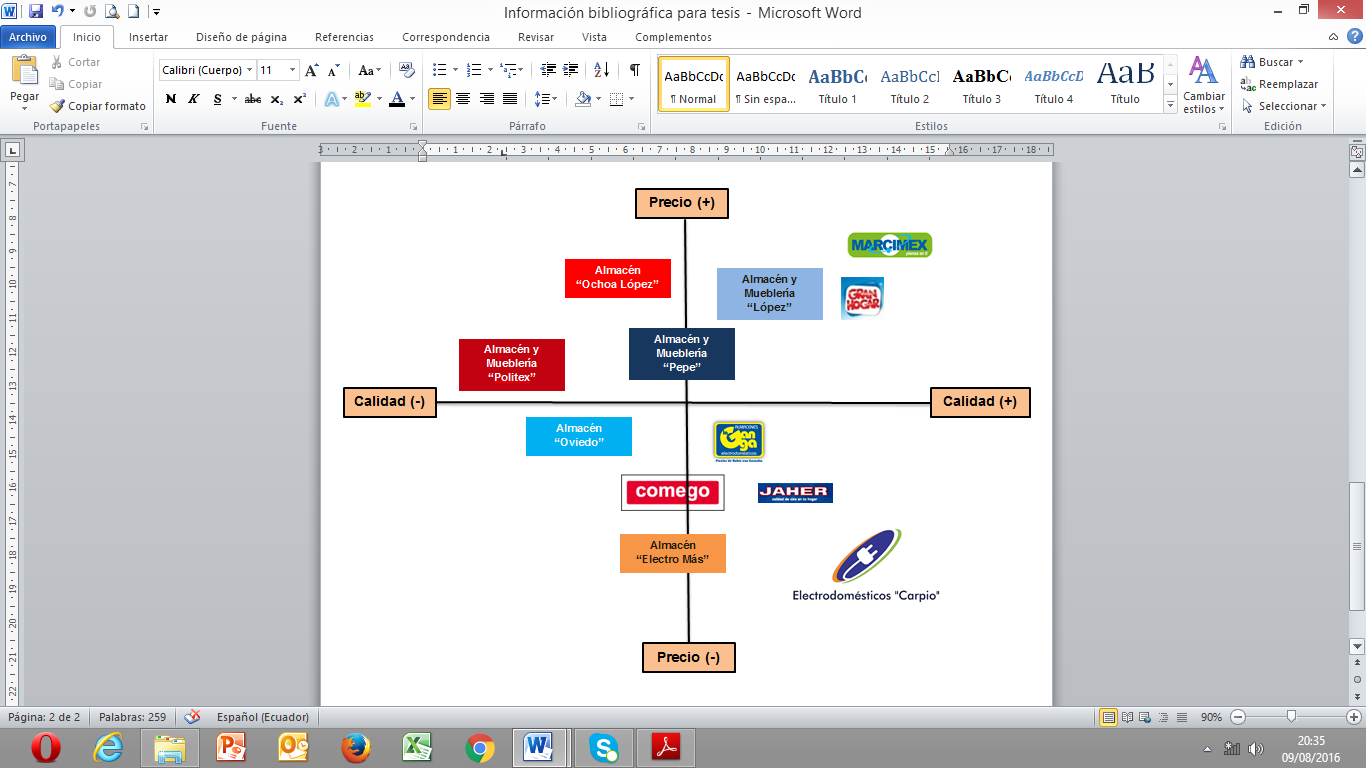 EsloganLa empresa actualmente no cuenta con un logotipo, por lo que se diseñara un logotipo corporativo que permita al almacén ser diferenciado de la competencia y a su vez lograr que se vaya posicionando en las mentes de los consumidores.Grafico N° 12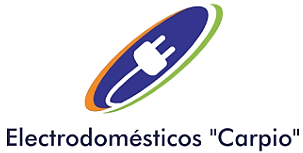 EsloganEl eslogan se trabajó de acuerdo al tipo de posicionamiento que se empleara para el Almacén de Electrodomésticos “Carpio” para el cantón Pasaje, de manera que el cliente asocie al almacén en su mente como el almacén de calidad al momento de comprar y diferenciar de la competencia.Grafico N° 13Tácticas PublicitariasAlmacén de Electrodomésticos “Carpio” no tiene participación alguna en ningún medio publicitario, es claro que antes no requería de este soporte comunicacional porque la competencia era baja y el mercado no contaba con mayor alternativas para elegir, sin embargo al tener una reducción importante en sus ventas se vuelve imprescindible iniciar un ejercicio publicitario que refuerce la recordación de marca y por ende el posicionamiento. Considerando que el nivel de ventas no lograría soportar una inversión en medios, dado que es costosa; se opta por la alternativa de canje publicitario, donde Almacén de Electrodomésticos “Carpio” se convierte en el proveedor del premio para concursos en radio, televisión y otros medios; lo que el medio entrega es lanzar el concurso donde figurará el nombre del almacén. En el siguiente cuadro figuran las tácticas publicitarias:Cuadro N°19  Elaborado: Ronald Coral TinocoTácticas PromocionalesDe la misma forma como pasa con las tácticas publicitarias, las promociones no han formado parte del plan de impulso de ventas del Almacén “Carpio”, está claro que en las promociones sacrifica un margen de utilidad, sin embargo son ideales para mantener motivado al consumidor y generar intensión de compra. En el mercado de electrodomésticos las temporalidades (Madres, Padres, Fiestas de Fundación y Navidad) son las épocas del año en que los almacenes de electrodomésticos lanzan promociones ara aprovechar lo emotivo de cada fecha para colocar sus productos.Adicional a las promociones en fechas nacionales importantes, es necesario lograr un plan para fidelización de clientes, por ello se ha considerado promociones que logren recompra y frecuencia de compra, una forma de hacerlo es dar descuentos a nivel corporativo y a empleados de empresas con descuento a la nómina de pagos. En el siguiente recuadro se especifican las promociones y los ingresos que generan:Cuadro N°20  Elaborado: Ronald Coral Tinoco.Táctica N°1: Se basa en un 30% de redención en la población (20-54 años), para compras como base de $100 con un descuento del 15%.Táctica N°2: Se basa en la inscripción de 100 personas para compras de artículos de línea blanca o electrodomésticos con descuento en Rol, comprando un promedio de $100 con 10% de Dcto.Táctica N°3: Se basa en la participación de 40 clientes corporativos comprando en promedio $ 1.250 para renovar todos sus artículos de línea blanca y electrodomésticos con Almacén “Carpio” a un 25% de Dcto.Cronograma de Ejecución del Plan de AcciónEn el cronograma de ejecución se han especificado las tácticas publicitarias y promocionales en un solo resumen, el propósito es tener en una sola visualización lo activa que estará el almacén una vez inicie el Plan de Acción, por la situación de la empresa hay actividades que no se desarrollarán en el año #1 (2017), como por ejemplo la remodelación del almacén y las capacitaciones a la fuerza de venta; es fundamental que el primer año se logre un incremento en los ingresos y que éstos sean los que permitan el paso a otras tácticas que se identificaron como necesarias tanto en la encuesta a clientes como empleados.Cuadro N°21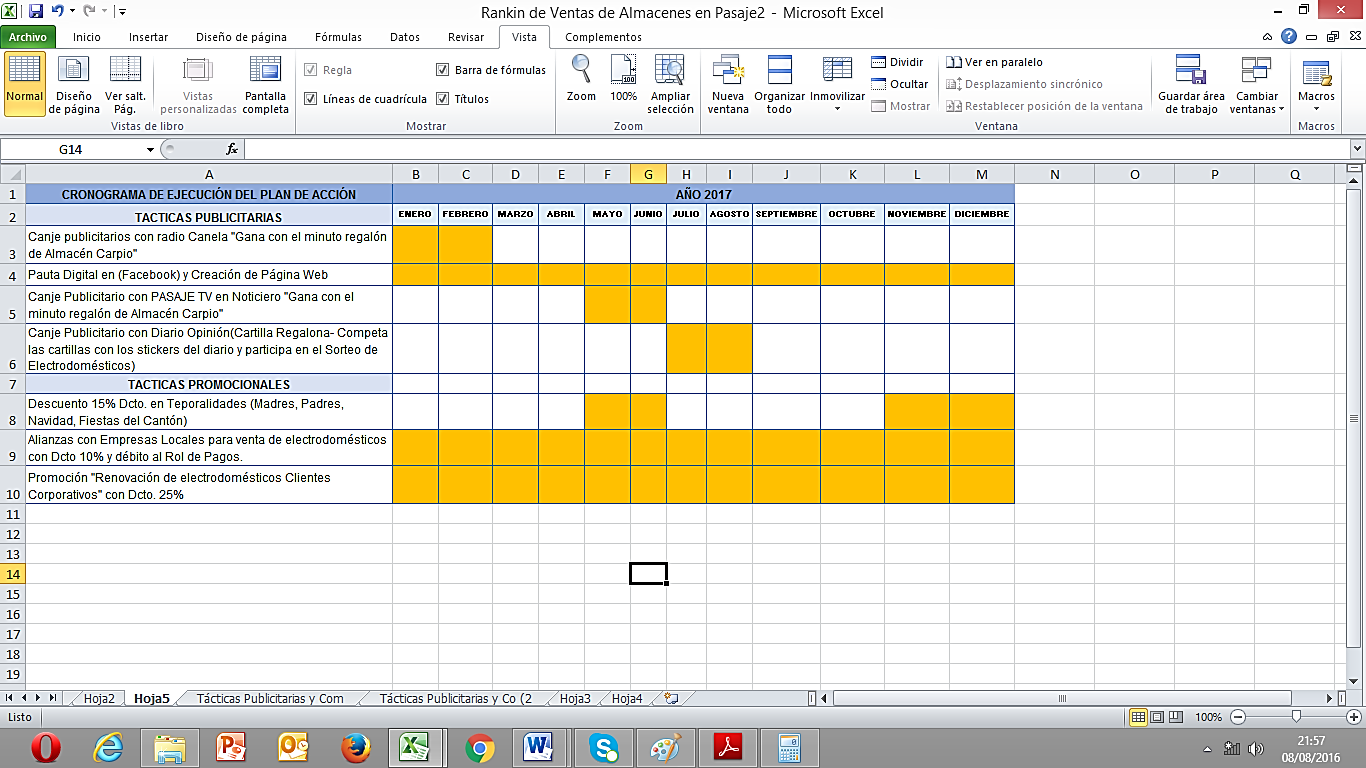 Elaborado: Ronald Coral TinocoPresupuesto del Plan de MarketingPara la ejecución de la propuesta se requiere realizar una inversión económica con el objetivo de cumplir lo expuesto a continuación se detalla el informe:Cuadro N°22           Elaborado: Ronald Coral Tinoco  Estado de Resultados con Adición del Plan de MarketingCon la adición del Plan de Marketing se registran Ingresos que se originan de la ejecución de las tácticas publicitarias y promocionales, sin embargo éstas conllevan también a una inversión, estos dos rubros junto con el fortalecimiento del posicionamiento del almacén se transfieren directamente al estado de resultados del negocio, hasta el 2015 el Almacén de Electrodomésticos “Carpio” reflejaba ingresos de $70,000; a continuación se muestra el Estado de Resultados al año 2017 con la inclusión del Plan de Marketing:Cuadro N° 23ALMACÉN DE ELECTRODOMÉSTICOS “CARPIO”ESTADO DE PÉRDIDAS Y GANANCIAS PROYECTADO 2017Elaborado: Ronald Coral Tinoco  Tras el desarrollo del Plan de Marketing se ha determinado un incremento en ventas del 72% con una inversión de $4.404,96 tanto por Canje Publicitario y por Tácticas Promocionales; a pesar de que las tácticas promocionales no responden a un desembolso en efectivo debe ser considerado en la inversión debido a que es una afectación al margen de la empresa.Conclusiones Mediante la investigación aplicada a los clientes habituales del Almacén de Electrodomésticos “Carpio” se identificó que la empresa tiene varias oportunidades de mejora respecto de su actividad comercial, publicitaria y promocional. Respecto a la imagen de la empresa, no existe un logo que permita la fácil identificación del Almacén, así mismo hace falta la conectividad con medios digitales que apalanquen el desarrollo y posicionamiento del negocio.Existe una clara necesidad de mejorar la exhibición de productos y capacitar a la fuerza de ventas para que enfrente con eficiencia los retos que se generarían luego de la aplicación del Plan de Marketing; sin embargo dado la actual situación de la empresa no existe la posibilidad de abarcar esta inversión en el mismo año que se desarrolla el Plan de Marketing; una vez se ejecute el mismo en el año 2017, éste generará el ingreso adicional para la aplicación de nuevas tácticas y estrategias del negocio.Por medio de este Plan de Marketing se espera incrementar el posicionamiento de la empresa y llevar el share de mercado a 1,5% (0,87% actualmente), al año de ejecutar el Plan se realizará un nuevo estudio de mercado que permita conocer el nuevo nivel de posicionamiento que logre el negocio, retroalimentarnos respecto a la percepción que tengan los clientes de las tácticas publicitarias y promocionales que se ejecutaron. En las encuestas se determinó la importancia de incluir dentro de las formas de pago el cobro con tarjetas de crédito, se contratará el servicio sin embargo no se hará nada publicitariamente hasta mejorar los niveles de venta del almacén con las primeras estrategias planteadas.En base a todos los puntos establecidos dentro del Plan de Marketing se ha definido un cronograma de ejecución que trata de mantenerse activo todo el año, los canjes publicitarios son una táctica que con baja inversión generan un alto nivel de redención,  que a su vez producirá el ruido suficiente para comunicar la marca Almacén de Electrodomésticos “Carpio”, la afinidad que se logre con la correcta combinación de medios permitirá llevar al negocio a otro nivel. RecomendacionesAprovechar las oportunidades de mejora para destacar los beneficios de comprar en Almacén de Electrodomésticos “Carpio” y lograr mayor posicionamiento en el mercado, innovando en sus tácticas comerciales, publicitarias y promocionales:Crear una cultura de atención personalizada hacia los clientes, que el servicio se convierta en el valor agregado del almacén.Crear, mantener y fortalecer relaciones comerciales duraderas con los proveedores, por medio de compromisos de la cuota de venta que se transfiera en beneficios para los clientes finales. Mantener continuamente campañas publicitarias que activen la recordación de la marca del almacén, convirtiéndose en una de las primeras opciones al momento de surgir una necesidad en el cliente.Estar continuamente informado de lo que hace la competencia, de forma que pueda gestionar tácticas que contrarresten las acciones de sus competidores.Comunicarse continuamente con sus mejores clientes, ofreciéndoles servicios postventa de acuerdo al periodo de tiempo de su compra para fidelizarlos y generar nuevos consumos. Mantener actividad en las redes sociales con consejos para el buen mantenimiento de los electrodomésticos, otorgando tips para el tratamiento y uso de los productos en las diferentes marcas, logrando acaparar clientes y no clientes.Crear un plan de incentivos para los vendedores que lleven nuevos clientes al almacén, de la mismo forma generar incentivos por cuotas de venta y hacer una premiación al año por nivel de servicio entre todo el personal.Considerar reunirse socialmente con personal de medios publicitarios para afianzar relaciones y continuar generando canjes publicitarios.Mantener tácticas promocionales activas con clientes corporativos que aporten ventas de mayor volumen.Considerar un rediseño de la estructura de almacén, que se base estrictamente en la exhibición de sus productos y el apropiado ordenamiento de los artículos facilitando su visibilidad y colocación al cliente.ANEXO 1CROQUIS DE LA EMPRESA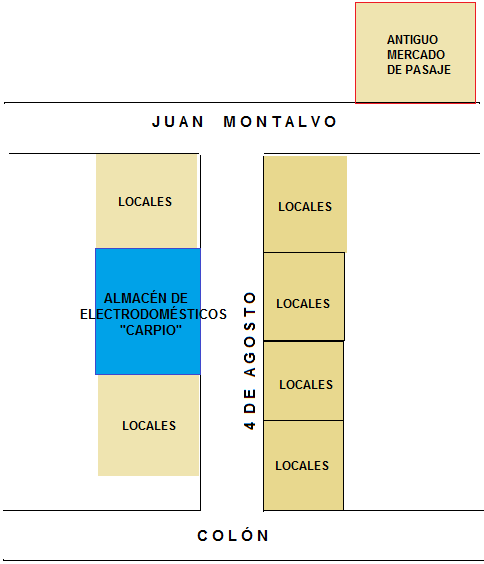 ANEXO 2FOTOGRAFÍAS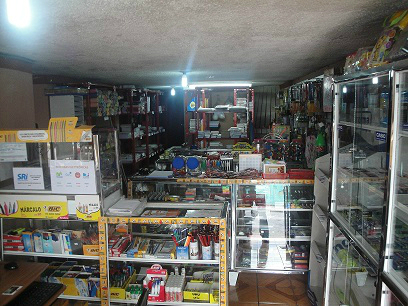 ANEXO 2FOTOGRAFIAS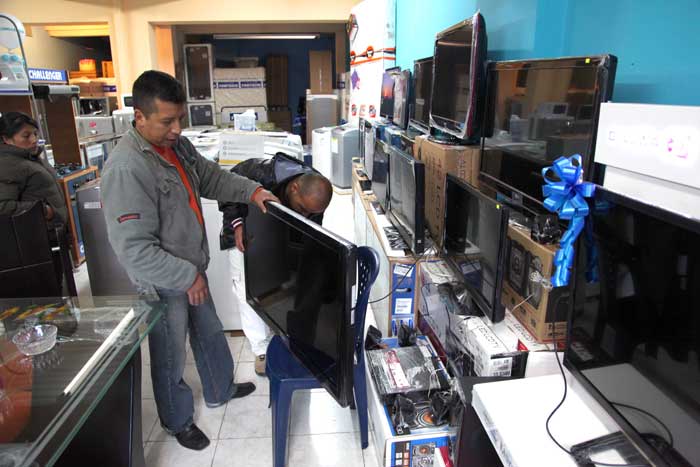 PROPUESTA ACTUAL DE MOJARAMIENTO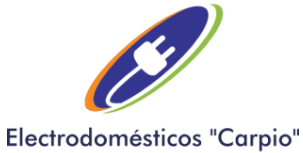 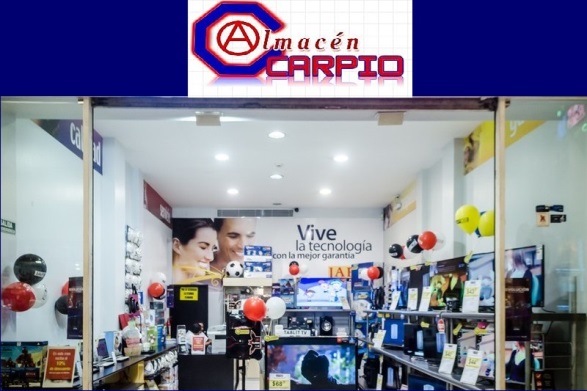 ANEXO N° 3ALMACÉN DE ELECTRODOMÉSTICOS “CARPIO”ESTADO DE PERDIDAS Y GANANCIAS ANEXO N° 5ÁRBOL DE PROBLEMAS  ANEXO N° 6INSTRUMENTOS                                                                                                                                                                                                                   GUIA DE ENTREVISTA                                                                                                                                                                   UNIVERSIDAD TÉCNICA DE MACHALA                                                                                                                                                           UNIDAD ACADEMICA DE CIENCIAS EMPRESARIALES                                                                                                                                                                      CARRERA DE INGENIERIA EN MARKETINGTEMA: “Posicionamiento del Almacén de electrodomésticos ´Carpio´ en el cantón Pasaje y su incidencia en los volúmenes de venta”ENTREVISTA DIRIGIDA A: Administradores del Almacén de electrodomésticos “Carpio” de la cuidad de Pasaje.OBJETIVO: Identificar la calidad de servicio prestado por el Almacén de electrodomésticos “Carpio” hacia sus clientes.¿Qué tipo de estrategias ha implementado para mejorar sus ventas?¿Actualmente usted implementa la técnica del Telemarketing en su negocio?¿En el punto de venta se aplica Merchandising?¿Para fijar sus precios a través de que factor lo hace?¿Qué tipos de promociones emplean dentro del punto de venta?Cree usted que las promociones que ha lanzado tienen éxito¿El personal de venta ha sido capacitado alguna vez y que tipo de capacitación ha recibido?ANEXO N° 7GUIA DE ENCUESTAUNIVERSIDAD TÉCNICA DE MACHALAUNIDAD ACADEMICA DE CIENCIAS EMPRESARIALESCARRERA DE INGENIERIA EN MARKETINGTema: Posicionamiento del Almacén de Electrodomésticos “Carpio” en el cantón Pasaje y su incidencia en el volumen de venta.Encuesta dirigida a: Los clientes de la empresa y a la población del cantón Pasaje.Objetivo: Recabar información respecto al posicionamiento del Almacén “Carpio” en la ciudad de Pasaje.Instrucciones: La información contenida en la siguiente encuesta es de uso confidencial por lo que es necesario que identifique nombre o cualquier información de uso personal, los datos serán utilizados exclusivamente para trabajo académico con la finalidad de obtener el título de Ingeniero.Lea las preguntas detenidamente que se encuentran en el cuestionario, y responda con la mayor veracidad posible.  Le agradecemos responder cada una de las preguntas que le mencionaremos a continuación, sin prejuicios, puesto que es  anónima.GRACIAS POR SU COLABORACIÓN….¿Ha escuchado hablar  del Almacén “Carpio” de la ciudad de Pasaje?2. ¿Ha comprado artículos en el Almacén “Carpio” de la ciudad de Pasaje? 3.- ¿Qué aspectos cree Ud que debe mejorar o desarrollar almacén “Carpio” para considerar comprar ahí?4. ¿A qué nivel considera usted que están los precios del Almacén “Carpio” del cantón Pasaje con relación a los demás almacenes de Electrodomésticos?¿Cómo considera Ud la calidad de los artículos que oferta el Almacén “Carpio”?6. ¿Cuál de estas promociones le serían atractivas en el Almacén “Carpio” de la ciudad de Pasaje?7. ¿En qué medios publicitarios preferiría Ud enterarse de las promociones del  Almacén “Carpio” de la ciudad de Pasaje?8. ¿Cuál de las siguientes formas de pago eligió Ud. para comprar el último artículo en un almacén de electrodomésticos?  ANEXO N° 8GUÍA DE MÉTODO DE OBSERVACIÓNUNIVERSIDAD TÉCNICA DE MACHALAUNIDAD ACADEMICA DE CIENCIAS EMPRESARIALESCARRERA DE INGENIERIA EN MARKETINGTEMA: “Posicionamiento del Almacén de electrodomésticos ´Carpio´ en el cantón Pasaje y su incidencia en los volúmenes de venta”OBSERVACION REALIZADA EN: El almacén de electrodomésticos ´Carpio´” de la cuidad de Pasaje.OBJETIVO: Identificar el servicio al cliente que brinda el almacén “Carpio” de la cuidad de Pasaje. Luego de la observación respectiva se ubicara la apreciación sobre el objetivo observado, utilizando la siguiente escala de valoración.Servicio al cliente        (4)Personal de Venta                                                                                           (  )Anexo N° 9Lista de precios del Almacén de Electrodomésticos “Carpio”Anexo N° 10Venta Proyectada con Propuesta del 30% Anexo N° 11ALMACÉN DE ELECTRODOMÉSTICOS “CARPIO”ESTADO DE PÉRDIDAS Y GANANCIAS PROYECTADO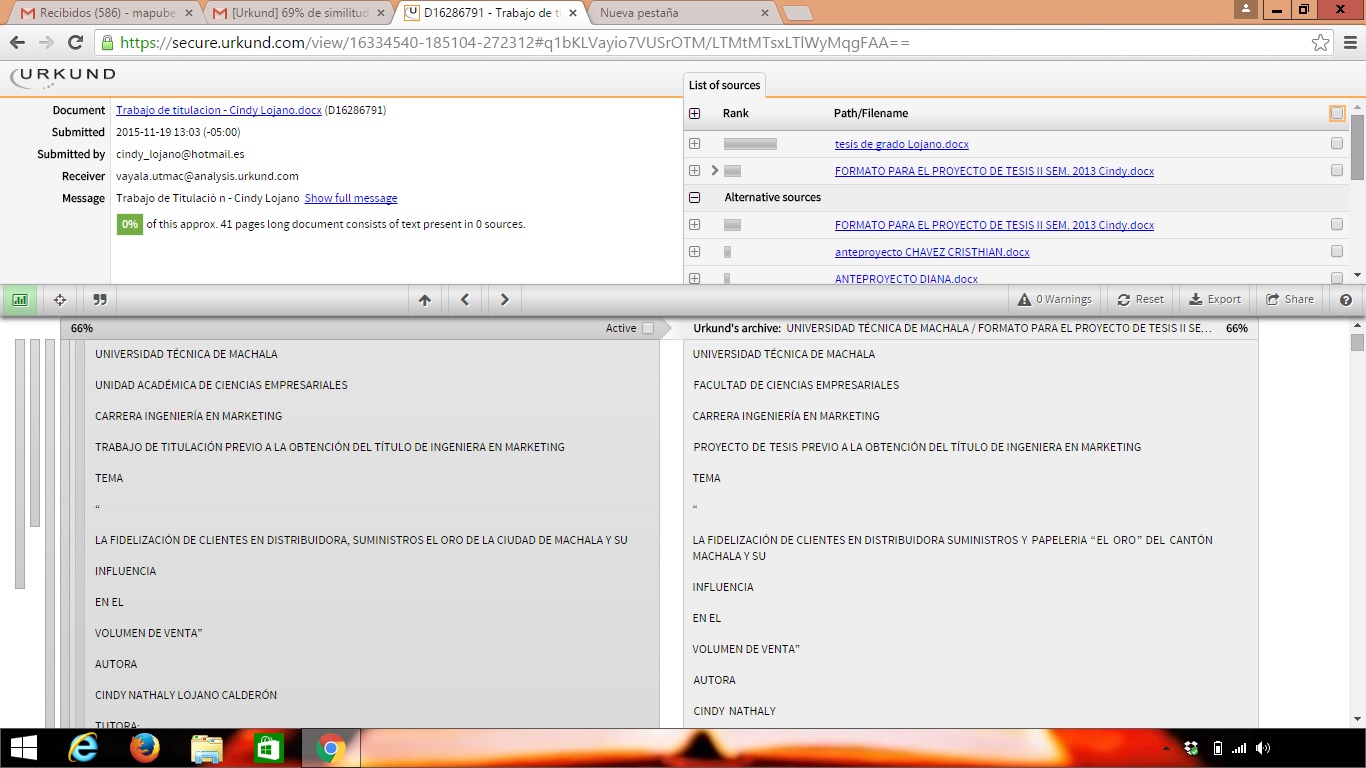 Cuadro N° 1.  Árbol del problema                                                                   17Cuadro N° 2. Venta de los 5 Años Anteriores del Almacén18Cuadro N° 3 Proyección de Ventas del Almacén     19Cuadro N° 4. Categorías fundamentales                                      27Cuadro N° 5. Variable independiente: Posicionamiento                         37Cuadro N° 6. Variable dependiente: Volumen de ventas                              38Cuadro N° 7. Recolección de la información                                                                           39Cuadro N° 8. Ha escuchado hablar del Almacén “Carpio”                   41Cuadro N° 9. Ha comprado artículos en el Almacén “Carpio”                               42Cuadro N° 10. Aspectos que debe mejorar el Almacén                               43Cuadro N° 11. Nivel de precios del Almacén “Carpio”                       44Cuadro N°12. Calidad de artículos del Almacén “Carpio”                       45Cuadro N° 13. Tipos de promociones                    46Cuadro N° 14. Medios publicitarios                  47Cuadro N° 15. Formas de pagos del Almacén “Carpio”                         48Cuadro N° 16. Marcas de artículos del Almacén “Carpio”      51Cuadro N° 17. Participación de Mercado                     57Cuadro N° 18. Las 5 Fuerzas de Porter                                                                                                                            61Cuadro N° 19.  Tácticas Publicitarias                                                         70Cuadro N° 20. Tácticas Promocionales                           71Cuadro N° 21. Cronograma de Ejecución                                    72Cuadro N° 22.  Presupuesto del Plan de Marketing                                                        72Cuadro N° 23. Estado de Resultados                                                       73Gráfico N° 1. Proyección de las ventas                                                    19Gráfico N° 2. Ha escuchado hablar del Almacén “Carpio”                    41Gráfico N° 3. Ha comprado artículos en el Almacén “Carpio”         42Gráfico  N° 4. Que debería mejorar el Almacén “Carpio”          44Gráfico  N° 5. Nivel de precios del Almacén “Carpio”                         45Gráfico  N° 6. Calidad de los artículos del Almacén “Carpio”                          46Gráfico  N° 7. Tipos de promociones para el Almacén “Carpio                      47Gráfico  N° 8. Tipos de medios publicitarios para el Almacén “Carpio”                    48Gráfico  N° 9. Formas de pagos                            49Gráfico  N° 10. Participación de MercadoGráfico N° 11 Matriz de posicionamiento por precio y calidad  Gráfico N° 12 LogotipoGráfico N° 13 Eslogan                58686969AÑOS XYx2y2(x) (y)20121 $   100.000,00 1 $ 10.000.000.000,00 $ 100.000,0020132 $  95.000,00 4 $ 9.025.000.000,00$ 190.000,0020143 $   87.500,00 9 $ 7.656.259.000,00$ 262.500,0020154 $   72.530,00 16 $ 5.260.600.900,00$ 290.120,0020165 $   70.000,00 25 $ 4.900.000.000,00$ 350.000,00Total15 $ 425.030,00 55 $ 36.841.859.900,00$1.192.620,00AÑOVENTASDISMINUIR2016 $  70.000,009,7%2017 $  63.210,009,7%2018 $  57.078,639,7%2019 $  51.542,039,7%2020 $  46.542,459,7%2021 $  42.027,839,7%                                TAMAÑO MUESTRAL                                TAMAÑO MUESTRAL                                TAMAÑO MUESTRAL                                TAMAÑO MUESTRALM=N/1+(%EA)^2*NM=N/1+(%EA)^2*N397MMuestraNPoblación universo 54.895VCValor constante1EAError Admisible0,05%Porcentaje (en decimal)(%EA)^2% de EA al cuadrado0,0025tm=54.895tm=54.895tm=1+(0,05)2x 54.895tm=138.2375tm=397tm=397CONCEPTUALIZACIÓNDIMENSIÓNINDICADORESTÉCNICASINTRUMENTOSINFORMANTESEl Posicionamiento: El posicionamiento de mercado ya sea de una marca, de un producto o servicio es la definición de cómo es percibido un producto o servicio en la mente del consumidor, es decir de qué manera ellos logran diferenciar un producto o servicio de la competencia. “El posicionamiento de un producto se realiza con el objetivo de lograr una posición en el mercado”. (S.A., y otros, 1990)Plan de MarketingAnálisis de la SituaciónObservaciónCuaderno de NotasGerenteEl Posicionamiento: El posicionamiento de mercado ya sea de una marca, de un producto o servicio es la definición de cómo es percibido un producto o servicio en la mente del consumidor, es decir de qué manera ellos logran diferenciar un producto o servicio de la competencia. “El posicionamiento de un producto se realiza con el objetivo de lograr una posición en el mercado”. (S.A., y otros, 1990)Plan de MarketingEstrategia de MarketingObservaciónCuaderno de NotasGerenteEl Posicionamiento: El posicionamiento de mercado ya sea de una marca, de un producto o servicio es la definición de cómo es percibido un producto o servicio en la mente del consumidor, es decir de qué manera ellos logran diferenciar un producto o servicio de la competencia. “El posicionamiento de un producto se realiza con el objetivo de lograr una posición en el mercado”. (S.A., y otros, 1990)Plan de MarketingProyecciones FinancierasObservaciónCuaderno de NotasGerenteEl Posicionamiento: El posicionamiento de mercado ya sea de una marca, de un producto o servicio es la definición de cómo es percibido un producto o servicio en la mente del consumidor, es decir de qué manera ellos logran diferenciar un producto o servicio de la competencia. “El posicionamiento de un producto se realiza con el objetivo de lograr una posición en el mercado”. (S.A., y otros, 1990)Análisis de la situación (Externa)Entorno Político.Entorno Económico.Entorno Social y Cultural.Entorno Tecnológico.ObservaciónCuaderno de NotasGuía de entrevistaCuestionarioMercadoGerentePúblicoEl Posicionamiento: El posicionamiento de mercado ya sea de una marca, de un producto o servicio es la definición de cómo es percibido un producto o servicio en la mente del consumidor, es decir de qué manera ellos logran diferenciar un producto o servicio de la competencia. “El posicionamiento de un producto se realiza con el objetivo de lograr una posición en el mercado”. (S.A., y otros, 1990)Análisis de la situación (Interna)Amenaza entre competidores.Amenaza de nuevos competidores.Amenaza de productos sustitutos.Poder de negociación por parte de los compradores.Poder de negociación por parte de los proveedores.ObservaciónEntrevistaEncuestaCuaderno de NotasGuía de entrevistaCuestionarioMercadoGerentePúblicoEl Posicionamiento: El posicionamiento de mercado ya sea de una marca, de un producto o servicio es la definición de cómo es percibido un producto o servicio en la mente del consumidor, es decir de qué manera ellos logran diferenciar un producto o servicio de la competencia. “El posicionamiento de un producto se realiza con el objetivo de lograr una posición en el mercado”. (S.A., y otros, 1990)Estrategia de MarketingMarketing MixObservación Cuaderno de NotasGerenteEl Posicionamiento: El posicionamiento de mercado ya sea de una marca, de un producto o servicio es la definición de cómo es percibido un producto o servicio en la mente del consumidor, es decir de qué manera ellos logran diferenciar un producto o servicio de la competencia. “El posicionamiento de un producto se realiza con el objetivo de lograr una posición en el mercado”. (S.A., y otros, 1990)Proyecciones FinancierasEstado de ResultadosBalance GeneralFlujo de EfectivoAnálisis  Cuaderno de NotasGerente CONCEPTUALIZACIONDIMENSIÓNINDICADORESTÉCNICASINSTRUMENTOSINFORMANTESEl volumen de venta: Al hablar de volumen de venta, se refiere a las ventas en unidades monetarias que son realizadas en un periodo por el vendedor o por la empresa de acuerdo a los artículos o productos que maneja la empresa. Es de suma importancia el volumen de venta, ya que de ello dependen tanto las comisiones de un vendedor y crecimiento de la empresa..PreciosCostosGastosGanancia “EBIT”Entrevista y EncuestaGuía de entrevistaGuía de EncuestaGerenteClientesEl volumen de venta: Al hablar de volumen de venta, se refiere a las ventas en unidades monetarias que son realizadas en un periodo por el vendedor o por la empresa de acuerdo a los artículos o productos que maneja la empresa. Es de suma importancia el volumen de venta, ya que de ello dependen tanto las comisiones de un vendedor y crecimiento de la empresa..CalidadNormas ISOAuditoriasEntrevista y EncuestaGuía de entrevistaGuía de EncuestaGerenteClientesEl volumen de venta: Al hablar de volumen de venta, se refiere a las ventas en unidades monetarias que son realizadas en un periodo por el vendedor o por la empresa de acuerdo a los artículos o productos que maneja la empresa. Es de suma importancia el volumen de venta, ya que de ello dependen tanto las comisiones de un vendedor y crecimiento de la empresa..PromocionesRotaciónRentabilidad.Entrevista y EncuestaGuía de entrevistaGuía de EncuestaGerenteClientes El volumen de venta: Al hablar de volumen de venta, se refiere a las ventas en unidades monetarias que son realizadas en un periodo por el vendedor o por la empresa de acuerdo a los artículos o productos que maneja la empresa. Es de suma importancia el volumen de venta, ya que de ello dependen tanto las comisiones de un vendedor y crecimiento de la empresa..Fuerza de VentaInnovacionesCompetenciaEntrevista y EncuestaGuía de entrevistaGuía de EncuestaGerenteClientesPreguntas básicasExplicación¿Para qué?Para alcanzar los objetivos de la investigación¿De qué personas u objetos?Clientes internos y externos del Almacén de Electrodomésticos “Carpio”.¿Sobre qué aspectos?Indicadores (Matriz de Racionalización de las variables)¿Quién o quiénes?Investigador y Almacén de Electrodomésticos “Carpio” de la ciudad de Pasaje¿Cuándo?2014¿Dónde?Ciudad de Pasaje¿Cuántas veces?Aplicación definitiva de acuerdo al tamaño muestral¿Qué técnicas de recolección?Encuesta, Entrevista y Observación¿Con qué instrumentos?Cuestionario guía10. ¿En qué situación?En horas laborables.RespuestaRespuestaFrecuenciaPorcentaje válidoSi24762,2No15037,8Total397100,0RespuestaRespuestaFrecuenciaPorcentaje válidoSi16641,8No23158,2Total397100,0RespuestaRespuestaFrecuenciaPorcentaje válidoMejorar la imagen del Almacén9940,1Más variedad de artículos135,3Mejorar sus precios31,2Crear promociones2710,9Mejorar servicio al cliente166,5Crédito DirectoNo contestaron8915036,0Total397100,0RespuestasRespuestasFrecuenciaPorcentaje válidoAltos4618,8Aceptables13454,7BaratosNo contestaron6515226,5Total397100,0RespuestaRespuestaFrecuenciaPorcentaje validoMuy buena4618,9Buena12952,9AceptablesNo contestaron6915328,3Total397100,0RespuestasRespuestasFrecuenciaPorcentaje válidoDescuentos9523,9Regalos por compra20752,1Sorteos7017,6Raspaditas256,3Total397100,0RespuestasRespuestasFrecuenciaPorcentaje válidoPrensa5112,8Televisión276,8Internet16140,6Letreros en vía pública297,3Radio11428,7Otras153,8Total397100,0RespuestasRespuestasFrecuenciaPorcentaje válidoEfectivo11528,97Cheque184,53Tarjeta de créditoCrédito Directo12314130,9835,52Total397100,0ArtículosMarcaTelevisoresSamsungTelevisoresLGTelevisoresSonyRefrigeradoraInduramaRefrigeradoraDurexLicuadoraOsterLicuadoraGlobalCocinaInduramaCocinaDurexCocinaMabeVentiladorOmegaMicroondaInduramaMicroondaGeneral ElectricOlla ArroceraÓsterLavadoraLGLavadoraWhirlpoolMini ComponentePanasonicMini ComponenteSonyMini ComponenteLGBlu-RaySamsungBlu-RayLGPlanchaGlobalPlanchaÓsterBatidora de PedestalÓsterExprimidorÓsterAlmacenesVentas 2016% ParticipaciónGran Hogar S.A$ 1.509.359,90 18,81%Almacén y Mueblería "López"$ 1.243.876,56 15,50%Marcimex$ 1.000.000,00 12,46%La Ganga$ 987.456,56 12,31%Almacenes JHIER$ 679.993,67 8,48%Almacén y Mueblería "Pepe"$ 567.856,65 7,08%Almacenes Comego$ 448.936,50 5,60%Almacén "Ochoa López"$ 295.571,11 3,68%Comercializadora Oviedo Sánchez Covisan$ 290.345,753,62%Almacén Electro Más$ 150.678,78 1,88%Almacén y Mueblería "Politex"$ 110.745,35 1,38%Almacén de Electrodomésticos "Carpio"$ 70.000 0,87%Otros$ 668.620,08 8,33%TOTAL$ 8.023.440,91 100%Tácticas PublicitariasRepeticiónAlcance MesCálculo AlcanceCanje publicitario con Radio Canela "Gana con el minuto regalón de Almacén Carpio" 1 Semanal 
(2 meses)         13.906  Basado en el ranking y rating de la radio. Pauta Digital en (Facebook) y Creación de Página Web12 Meses           3.911  11,53% de la población de Pasaje y parroquias accede a internet (INEC-2010). Canje Publicitario con PASAJE TV en Noticiero "Gana con el minuto regalón de Almacén Carpio" 1 Semanal 
(2 meses)         10.950  Basado en rating del Canal y número de suscriptores. Canje Publicitario con el diario "La Opinión" (Cartilla Regalona- Competa las cartillas con los stickers del diario y participa en el Sorteo de Electrodomésticos)1 Mes 
(2 meses)           1.020  Basado en el número de ejemplares del Diario La Opinión de distribución e Machala, Pasaje y parroquias. TOTAL ALCANCETOTAL ALCANCE                                       29.787                                        29.787 Tácticas PromocionalesAlcanceProyección Venta %Ingresos  PromociónDescuento 15% Dcto. en Temporalidades (Madres, padres, Navidad, Fiestas del Cantón)             10.175                    102  $ 10.175,10 Alianzas con Empresas Locales para venta de electrodomésticos con Dcto 10% y débito al Rol de Pagos.                1.000                    100  $ 10.000,00 Promoción "Renovación de electrodomésticos Clientes Corporativos" con Dcto. 25%                     40                         4  $  5.000,00 TOTAL INGRESOS POR TÁCTICA $ 25.175,10 ActividadInversión MensualInversión TotalCanje publicitarios con radio Canela "Gana con el minuto regalón de Almacén Carpio"  $           35,00  $        280,00 Pauta Digital en (Facebook) y Creación de Página Web $         300,00  $        300,00 Canje Publicitario con PASAJE TV en horario del Noticiero "Gana con el minuto regalón de Almacén Carpio"  $         100,00  $        800,00 Canje Publicitario con Diario Opinión(Cartilla Regalona- Competa las cartillas con los stickers del diario y participa en el Sorteo de Electrodomésticos) $         350,00  $        700,00 Creación de Logo Corporativo, piezas gráficas de comunicación y servicio de diseñador. $         400,00  $        400,00 Servicio de reacomodación de artículos e instalación de luces para mejorar exhibición. $         200,00  $        200,00 Fabricación e instalación de letrero  $         500,00  $        500,00 Insertar Sistema de Cobro con Tarjetas de Crédito $         102,08  $     1.224,96 TOTAL INGRESOS POR TÁCTICAS PROMOCIONALES $      1.100,00  $     4.404,96 20162017INGRESOSVENTAS TOTALES $          70.000,00  $        116.175,10 UTILIDAD BRUTA $          70.000,00  $        116.175,10 SUELDOS Y SALARIOS $                500,00  $                600,00 ALQUILER ARRIENDO LOCAL $                500,00  $                500,00 TELECOMUNICACIONES $                  50,00  $                100,00 MANT. VEHICULO  $                100,00  $                150,00 MATRICULA - SEGUROS  VEHICULO $                  82,00  $                  95,00 COMBUSTIBLE $                810,00  $            1.025,00 GASTOS DE VIAJE $                125,00  $                300,00 GASTOS DE PUBLICIDAD Y PROMOCIÓN $                         -    $            4.404,96 UTILIDAD (PERDIDA) OPERACIONAL $          67.833,00  $        109.000,14 Otros egresos $                         -    $                         -   UTILIDAD (PERD) ANTES IMP. RENTA $          67.833,00  $        109.000,14 MP. A LA RENTA PERSONAS NATURALES$ 14.923,26  $          23.980,03 UTILIDAD (PERDIDA) NETA $          52.909,74  $          85.020,11 20152016INGRESOSVENTAS TOTALES $72.530,00  $70.000,00 UTILIDAD BRUTA $72.530,00  $70.000,00 SUELDOS Y SALARIOS $500,00  $500,00 ALQUILER ARRIENDO LOCAL $500,00  $500,00 TELECOMUNICACIONES $50,00  $50,00 MANT. VEHICULO  $100,00  $100,00 MATRICULA - SEGUROS  VEHICULO $78,00  $82,00 COMBUSTIBLE $800,00  $810,00 GASTOS DE VIAJE $100,00  $125,00 UTILIDAD (PERDIDA) OPERACIONAL $       70.402,00  $ 67.833,00 Amortización diferidos $0,00  $0,00 Otros egresos $0,00  $0,00 UTILIDAD (PERD) ANTES IMP. RENTA $       70.402,00 $67.833,00MP. A LA RENTA PERSONAS NATURALES$39,065.85$42.097.80UTILIDAD (PERDIDA) NETA $       31.336,15 $25.735,20Anexo N° 4Base de datos de Clientes del 2013 al 2014Base de datos de Clientes del 2013 al 2014Base de datos de Clientes del 2013 al 2014Base de datos de Clientes del 2013 al 2014N°Nombre y Apellido Clientes Frecuentes Clientes no Frecuentes 1Hugo CastilloX2Maritza SantacruzX3Juan Carlos ArmijosX4Lupita RoqueX5Silvana JaramilloX6Piedad ChalenX7Pilar ChalenX8María CalderónX9Luis SantacruzX10Walter LojanoX11Roció LaraX12Aidé SolanoX13Nelly de la CruzX14Erick BenavidesX15Linda Chávez16Aldrin ReyesX17Azucena ArmijosX18Patricia Naula X19Alicia Naula X20Yolanda Naula X21Martin CevallosX22Elena EncaladaX23Isaac MenaX24Cecilia PeñarretaX25Luis MartínezX26Medardo BenavidesX27Omar AguilarX28Diana ValdiviesoX29Martha CalderónX30Norma CruzX31Darío ValarezoX32Diana CarriónX33 Carlos AndradeX34Roberto ChávezX35Laura Torres36Antonio Muñoz37Pedro ChávezX38Liliana MarcasX39Andrés CarriónX40Mirian CastroX41José CastroX42Martha PérezX43Raúl Mendieta X44Pedro ElizaldeX45Javier TorresX46Marina LojanoX47Carmen Castillo X48Sara RodríguezX50Mirna PintadoX51Lorena GuerreroX52María Fernanda OntanedaX53Patricia San Martin X54Jordán LópezX55Teresa QujilemaX56Laura MendozaX57Diana SalazarX58Katherine SalazarX59Leonardo SalcedoX60Darío CarreñoX61Ivon ChuneX62María JordánX63Segundo PresillaX64Armando PeñarretaX65Luciana CastilloX66Casandra MuñozX67Freddy NabasX68Cinthia Romero X69Luis SolórzanoX70María AlvaresX71Teresa TorresX72Juliana VacaX73Samuel RodríguezX74Carmen ChuneX75Javier Quijije XTOTAL5619Si   (    )1No  (     ) 2Si   (    )1No  (     ) 2CREO QUE EL ALMACÉN CARPIO DEBE MEJORARPRIMERA MENCION (RU)OTRAS MENCIONES (RM)1. Mejorar la imagen del Almacén112. Más variedad de Artículos223. Mejorar sus precios334. Crear Promociones445. Mejorar el servicio al cliente556. Crédito Directo66123AltosAceptablesBaratos123Muy buenaBuenaAceptableQUE CREE PROMOCIONESPRIMERA MENCION (RU)OTRAS MENCIONES (RM)1. Descuentos112. Regalos por compra223. Sorteos334. Raspaditas44ME GUSTARÍA ENTERARME PORPRIMERA MENCION (RU)OTRAS MENCIONES (RM)1. Prensa112. Televisión223. Internet334. Letreros en vía pública.445. Radio55OTRAS66Efectivo1Cheque2Tarjeta de CréditoCrédito Directo34Totalmente de acuerdoParcialmente de acuerdoDe acuerdoEn desacuerdo43211TIPO43211OBSERVACIÓN: 43211RECOMENDACIÓN: 43212TIPO43212OBSERVACIÓN: 43212RECOMENDACIÓN: 4321    N° DescripciónPrecios de venta 1Tv Led Samsung 60 Pulg Smart$3300,002Exprimidor de jugos Oster $ 100,003Tv Led 43 LG Pulg  $ 1135,004Olla Arrocera Oster 12 tz $ 90,255Mini Componente Sony 24000 W $ 1.125,006Mini Componente LG 3000 W 2 USB$ 255,007Climatizador Electrolux$148,998Lavadora LG 38 LB$ 998,009Cocina Inducción Indurama$ 775,2010Refrigeradora 16 pies Induruma 2 puertas$ 986,30 11Mini Componente Panasonic 6600 W$ 430,0012Mini Componente Panasonic 2850W Rms$ 1550,4513Tv Led LG 43 Pulg $ 905,5014Lavadora Automática Whirlpool 16K$748,9915Lavadora Semiautomática Whirlpool 10K$400,0016Cocina de Inducción Indurama 4 Induct1.450,2517Cocina a Gas Durex 4 quemadores588,0018Cocina de Inducción Mabe 4 quemadores$1430,0019Refrigeradora LG No Frost 14 pies850,0020Refrigeradora Durex 9 pies No frost$870,0021Refrigeradora Indurama 9 pies No frost$1080,0022Ventilador Omega de pedestal 3 vel$50,0023Ollas de Inducción Umco$105,0024Ollas de Inducción Umco, color negrp$118,0025Blu-Ray Remote Smart LG $170,0026DVD LG Progresive$58,9027Reproductor Blu Ray Sony$130,9928Tv Curvo Samsung 55 Pulg Full HD Sma$3.300,9929Teatro en casa 5.1ch LG 1000W USB$310,0030Batidora de Pedestal Oster 6 Velocidades$95,0031Plancha a vapor Global $35,0032Microonda Indurama 1 pie$200,0033Horno microondas General Electric 0.7´$145,0034Licuadora Oster 3 velocidades$125,0035Licuadora Oster 7 velocidades 1.4 Litros$150,0036Licuadora Global 5 velocidades $60,00Ventas Históricas sin propuestaVentas Históricas sin propuestaVentas Históricas sin propuestaAños201120122013201420152016VentasIngresos por electrodomésticos$ 65.000$ 38.340$ 42.000$58.678$51.236$ 29.765Ingresos por línea blanca $ 57.000$ 61.660$ 53.000$ 28.822$ 21.294$ 40.235Total Ventas$ 122,000$ 100.000$ 95.000$ 87.500$ 72.530$ 70.000Años20172018VentasIngresos por electrodomésticos$50.655$75.849,50Ingresos por línea blanca$65.520,10$65.500,70Total Ventas$116.175,10$141.350,20201520162017INGRESOSVENTAS TOTALES $          72.530,00  $          70.000,00  $        116.175,10 UTILIDAD BRUTA $          72.530,00  $          70.000,00  $        116.175,10 SUELDOS Y SALARIOS $                500,00  $                500,00  $                600,00 ALQUILER ARRIENDO LOCAL $                500,00  $                500,00  $                500,00 TELECOMUNICACIONES $                  50,00  $                  50,00  $                100,00 MANT. VEHICULO  $                100,00  $                100,00  $                150,00 MATRICULA - SEGUROS  VEHICULO $                  78,00  $                  82,00  $                  95,00 COMBUSTIBLE $                800,00  $                810,00  $            1.025,00 GASTOS DE VIAJE $                100,00  $                125,00  $                300,00 GASTOS DE PUBLICIDAD Y PROMOCIÓN $                         -    $                         -    $            4.404,96 UTILIDAD (PERDIDA) OPERACIONAL $          70.402,00  $          67.833,00  $        109.000,14 Otros egresos $                         -    $                         -    $                         -   UTILIDAD (PERD) ANTES IMP. RENTA $          70.402,00  $          67.833,00  $        109.000,14 MP. A LA RENTA PERSONAS NATURALES$ 14.784,42 $ 14.923,26  $          23.980,03 UTILIDAD (PERDIDA) NETA $          55.617,58  $          52.909,74  $          85.020,11 